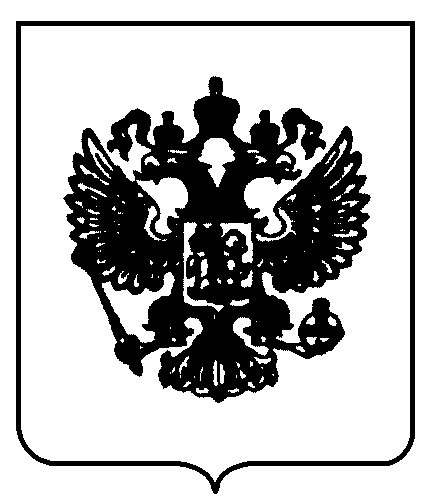 ПРАВИТЕЛЬСТВО  РОССИЙСКОЙ  ФЕДЕРАЦИИР А С П О Р Я Ж Е Н И Еот 26 декабря 2015 г. № 2724-рМ О С К В А1. Утвердить:перечень жизненно необходимых и важнейших лекарственных препаратов для медицинского применения на 2016 год согласно приложению № 1;перечень лекарственных препаратов для медицинского применения, в том числе лекарственных препаратов для медицинского применения, назначаемых по решению врачебных комиссий медицинских организаций, согласно приложению № 2;перечень лекарственных препаратов, предназначенных для обеспечения лиц, больных гемофилией, муковисцидозом, гипофизарным нанизмом, болезнью Гоше, злокачественными новообразованиями лимфоидной, кроветворной и родственных им тканей, рассеянным склерозом,    лиц    после    трансплантации    органов    и    (или)    тканей, согласно приложению № 3;минимальный ассортимент лекарственных препаратов, необходимых для оказания медицинской помощи, согласно приложению № 4.2. Установить,   что   до   1 марта   2016 г.   применяется   перечень жизненно необходимых и важнейших лекарственных препаратов для медицинского применения на 2015 год, утвержденный распоряжением Правительства Российской Федерации от 30 декабря 2014 г. № 2782-р.3. Признать     утратившим     силу     распоряжение     Правительства Российской   Федерации   от   30 декабря   2014 г.   № 2782-р   (Собрание законодательства Российской Федерации, 2015, № 3, ст. 597).24. Пункты  1  и  3  настоящего  распоряжения  вступают  в  силу  с1 марта 2016 г.Председатель ПравительстваРоссийской Федерации	Д.МедведевПРИЛОЖЕНИЕ № 1к распоряжению ПравительстваРоссийской Федерацииот 26 декабря 2015 г. № 2724-рП Е Р Е Ч Е Н Ьжизненно необходимых и важнейших лекарственных препаратов для медицинского применения на 2016 годA	пищеварительный тракт и обмен веществA02	препараты для лечения заболеваний, связанных с нарушением кислотностиA02B	препараты для лечения язвенной болезни желудкаи двенадцатиперстной кишки игастроэзофагеальной рефлюксной болезниA02BA	блокаторы Н2-гистаминовых рецепторовранитидин	раствор для внутривенного и внутримышечного введения; таблетки, покрытые оболочкой;таблетки, покрытые пленочной оболочкойфамотидин	лиофилизат для приготовления раствора для внутривенного введения;таблетки, покрытые оболочкой;таблетки, покрытые пленочной оболочкойA02BC	ингибиторы протонного насоса	омепразол	капсулы;капсулы кишечнорастворимые;лиофилизат для приготовления раствора для внутривенного введения;лиофилизат для приготовления раствора дляинфузий;порошок для приготовления суспензии для приема внутрь;таблетки, покрытые пленочной оболочкойэзомепразол	капсулы кишечнорастворимые;лиофилизат для приготовления раствора для внутривенного введения;таблетки, покрытые кишечнорасторимой пленочной оболочкой;таблетки, покрытые оболочкойA02BX	другие препараты для лечения язвенной болезни желудкаи двенадцатиперстной кишки и гастроэзофагеальной рефлюксной болезнивисмута трикалия дицитрат	таблетки, покрытые пленочной оболочкойA03	препараты для лечения функциональных нарушений желудочно-кишечного трактаA03A	препараты для лечения функциональных нарушений желудочно-кишечного трактаA03AA	синтетические антихолинергические средства,эфиры с третичной аминогруппоймебеверин	капсулы пролонгированного действия;таблетки, покрытые оболочкойплатифиллин	раствор для подкожного введения;таблеткиA03AD	папаверин и его производные	дротаверин	раствор для внутривенного и внутримышечного введения; раствор для инъекций; таблетки;таблетки, покрытые пленочной оболочкойA03B	препараты белладонныA03BA	алкалоиды белладонны, третичные аминыатропин	капли глазные;раствор для инъекцийA03F	стимуляторы моторики желудочно-кишечного трактаA03FA	стимуляторы моторики желудочно-кишечного трактаметоклопрамид	раствор для внутривенного и внутримышечного введения; раствор для инъекций; раствор для приема внутрь; таблеткиA04	противорвотные препаратыA04A	противорвотные препаратыA04AA	блокаторы серотониновых 5HT3-рецепторовондансетрон                 раствор для внутривенного и внутримышечного введения; сироп;суппозитории ректальные;таблетки;таблетки, покрытые оболочкой;таблетки, покрытые пленочной оболочкойA05	препараты для лечения заболеваний печени и желчевыводящих путейA05A	препараты для лечения заболеваний желчевыводящих путейA05AA	препараты желчных кислот	урсодезоксихолевая кислота	капсулы;суспензия для приема внутрь;таблетки, покрытые пленочной оболочкойA05B	препараты для лечения заболеваний печени, липотропные средстваA05BA	препараты для лечения заболеваний печениA06	слабительные средстваA06A	слабительные средствафосфолипиды+ глицирризиновая кислотакапсулы;лиофилизат для приготовления раствора для внутривенного введенияA06AB	контактные слабительные средства	бисакодил	суппозитории ректальные;таблетки, покрытые кишечнорастворимой оболочкой;таблетки, покрытые кишечнорастворимой сахарной оболочкойсеннозиды А и B	таблетки;таблетки, покрытые пленочной оболочкойA06AD	осмотические слабительные средства	лактулоза	сиропA07	противодиарейные, кишечные противовоспалительные и противомикробные препаратыA07B	адсорбирующие кишечные препаратыA07BC	адсорбирующие кишечные препараты другиемакрогол	порошок для приготовления раствора для приема внутрь;порошок для приготовления раствора для приема внутрь [для детей]смектит диоктаэдрический	порошок для приготовления суспензии для приема внутрьA07D	препараты, снижающие моторику желудочно-кишечного трактаA07DA	препараты, снижающие моторику желудочно-кишечного трактаA07E	кишечные противовоспалительные препаратыA07EC	аминосалициловая кислота и аналогичные препаратылоперамид	капсулы;таблетки;таблетки для рассасывания;таблетки жевательныесульфасалазин	таблетки, покрытые кишечнорастворимой оболочкой;таблетки, покрытые пленочной оболочкойA07F	противодиарейные микроорганизмыA07FA	противодиарейные микроорганизмы	бифидобактерии бифидум	капсулы;лиофилизат для приготовления раствора для приема внутрь и местного применения;лиофилизат для приготовления суспензии для приема внутрь и местного применения; порошок для приема внутрь;порошок для приема внутрь и местного применения;суппозитории вагинальные и ректальные;таблеткиA09	препараты, способствующие пищеварению, включая ферментные препаратыA09A	препараты, способствующие пищеварению, включая ферментные препаратыA09AA	ферментные препараты	панкреатин	капсулы;капсулы кишечнорастворимые;таблетки, покрытые кишечнорастворимой оболочкой;таблетки, покрытые оболочкойA10	препараты для лечения сахарного диабетаA10A	инсулины и их аналогиA10AB	инсулины короткого действия и их аналоги для инъекционного введенияинсулин аспарт	раствор для подкожного и внутривенного введенияинсулин глулизин	раствор для подкожного введения инсулин лизпро	раствор для внутривенного и подкожноговведенияинсулин растворимый (человеческий генно- инженерный)раствор для инъекцийA10AC	инсулины средней продолжительности действия и их аналоги для инъекционного введенияинсулин-изофан (человеческий генно- инженерный)суспензия для подкожного введенияA10AD	инсулины средней продолжительности действия илиинсулин аспарт двухфазный	суспензия для подкожного введениядлительного действия и их аналоги в комбинации с инсулинами короткого действия для инъекционного введенияинсулин двухфазный (человеческий генно- инженерный)суспензия для подкожного введенияинсулин деглудек + инсулин аспартраствор для подкожного введенияинсулин лизпро двухфазный	суспензия для подкожного введенияA10AE	инсулины длительного действия и их аналоги для инъекционного введенияинсулин гларгин	раствор для подкожного введения инсулин деглудек	раствор для подкожного введенияинсулин детемир	раствор для подкожного введенияA10B	гипогликемические препараты, кроме инсулиновA10BA	бигуаниды	метформин	таблетки;таблетки, покрытые кишечнорастворимой оболочкой;таблетки, покрытые оболочкой;таблетки, покрытые пленочной оболочкой; таблетки пролонгированного действия; таблетки пролонгированного действия,покрытые оболочкой;таблетки пролонгированного действия, покрытые пленочной оболочкойA10BB	производные сульфонилмочевины	глибенкламид	таблеткигликлазид	таблетки;таблетки пролонгированного действия;таблетки с модифицированным высвобождениемA10BG	тиазолидиндионы	росиглитазон	таблетки, покрытые пленочной оболочкойA10BH	ингибиторы дипептидилпептидазы-4(ДПП-4)алоглиптин	таблетки, покрытые пленочной оболочкой вилдаглиптин	таблеткилинаглиптин	таблетки, покрытые пленочной оболочкой саксаглиптин	таблетки, покрытые пленочной оболочкойситаглиптин	таблетки, покрытые пленочной оболочкойA10BX	другие гипогликемические препараты, кроме инсулиновдапаглифлозин	таблетки, покрытые пленочной оболочкойрепаглинид	таблеткиA11	витаминыA11C	витамины A и D, включая их комбинацииA11CA	витамин А	ретинол	драже;капли для приема внутрь и наружного применения;капсулы;мазь для наружного применения;раствор для приема внутрь;раствор для приема внутрь и наружного применения [масляный]A11CC	витамин D и его аналоги	альфакальцидол	капли для приема внутрь;капсулы;раствор для внутривенного введения;раствор для приема внутрь [в масле];таблетки кальцитриол	капсулыколекальциферол	капли для приема внутрь;раствор для приема внутрь [масляный]A11D	витамин B1 и его комбинации с витаминами B6 и B12A11DA	витамин B1	тиамин	раствор для внутримышечного введенияA11G	аскорбиновая кислота (витамин C), включая комбинации с другими средствамиA14	анаболические средства системного действияA14A	анаболические стероидыA14AB	производные эстрена	нандролон	раствор для внутримышечного введения[масляный]A16	другие препараты для лечения заболеваний желудочно-кишечного тракта и нарушений обмена веществA16A	другие препараты для лечения заболеваний желудочно-кишечного тракта и нарушенийобмена веществA16AA	аминокислоты и их производные	адеметионин	лиофилизат для приготовления раствора для внутривенного и внутримышечного введения; таблетки, покрытые кишечнорастворимой оболочкой;таблетки, покрытые кишечнорастворимойпленочной оболочкойA16AB	ферментные препараты	агалсидаза альфа	концентрат для приготовления раствора для инфузийагалсидаза бета	лиофилизат для приготовления концентрата для приготовления раствора для инфузийвелаглюцераза альфа	лиофилизат для приготовления раствора для инфузийидурсульфаза	концентрат для приготовления раствора для инфузийимиглюцераза	лиофилизат для приготовления раствора для инфузийA16AX	прочие препараты для лечения заболеваний желудочно-кишечного тракта и нарушений обмена веществларонидаза	концентрат для приготовления раствора для инфузиймиглустат	капсулынитизинон	капсулысапроптерин	таблетки диспергируемые тиоктовая кислота	капсулы;концентрат для приготовления раствора длявнутривенного введения;концентрат для приготовления раствора для инфузий;раствор для внутривенного введения;проурокиназа	лиофилизат для приготовления раствора для внутривенного введения;лиофилизат для приготовления раствора для инъекцийрекомбинантный белок, содержащий аминокислотную последовательность стафилокиназылиофилизат для приготовления раствора для внутривенного введенияВ01АЕ	прямые ингибиторы тромбина	дабигатрана этексилат	капсулыB01AF	прямые ингибиторы фактора Xa		апиксабан	таблетки, покрытые пленочной оболочкой ривароксабан	таблетки, покрытые пленочной оболочкойB02	гемостатические средстваB02A	антифибринолитические средстваB02AA	аминокислоты	аминокапроновая кислота	раствор для инфузийтранексамовая кислота	раствор для внутривенного введения;таблетки, покрытые пленочной оболочкойB02AB	ингибиторы протеиназ плазмы	апротинин	лиофилизат для приготовления раствора для внутривенного введения;раствор для внутривенного введения;раствор для инфузийB02B	витамин К и другие гемостатикиB02BA	витамин К	менадиона натрия бисульфит	раствор для внутримышечного введенияB02BC	местные гемостатики	фибриноген + тромбин	губкаB02BD	факторы свертывания крови		антиингибиторный коагулянтный комплекслиофилизат для приготовления раствора для инфузиймороктоког альфа	лиофилизат для приготовления раствора для внутривенного введениянонаког альфа	лиофилизат для приготовления раствора для внутривенного введенияоктоког альфа	лиофилизат для приготовления раствора для внутривенного введенияфактор свертывания кровиVIIлиофилизат для приготовления раствора для внутривенного введенияфактор свертывания кровиVIIIлиофилизат для приготовления дисперсии для внутривенного введения с пролонгированным высвобождением;лиофилизат для приготовления раствора для внутривенного введения;лиофилизат для приготовления раствора для инфузий;раствор для инфузий [замороженный]фактор свертывания кровиIXлиофилизат для приготовления раствора для внутривенного введения;лиофилизат для приготовления раствора для инфузийфакторы свертывания крови II, VII, IX, X в комбинации [протромбиновый комплекс]лиофилизат для приготовления раствора для внутривенного введенияфакторы свертывания кровиII, IX и X в комбинациилиофилизат для приготовления раствора для инфузийфактор свертывания кровиVIII + фактор Виллебрандалиофилизат для приготовления раствора для внутривенного введенияэптаког альфа(активированный)лиофилизат для приготовления раствора для внутривенного введенияB02BX	другие системные гемостатики	ромиплостим	порошок для приготовления раствора для подкожного введенияэтамзилат                   раствор для внутривенного и внутримышечного введения; раствор для инъекций;раствор для инъекций и наружного применения;таблеткиB03	антианемические препаратыB03A	препараты железаB03AB	пероральные препараты трехвалентного железажелеза [III] гидроксид полимальтозаткапли для приема внутрь; раствор для приема внутрь; сироп;таблетки жевательныеB03AC	парентеральные препараты трехвалентного железажелеза [III] гидроксида сахарозный комплексраствор для внутривенного введенияжелеза карбоксимальтозат	раствор для внутривенного введенияB03B	витамин B12 и фолиевая кислотаB03BA	витамин B12 (цианокобаламин и его аналоги)цианокобаламин	раствор для инъекцийB03BB	фолиевая кислота и ее производные	фолиевая кислота	таблетки;таблетки, покрытые пленочной оболочкойB03X	другие антианемические препаратыB03XA	другие антианемические препараты	дарбэпоэтин альфа	раствор для инъекцийметоксиполиэтиленгликоль-эпоэтин бетараствор для внутривенного и подкожного введенияэпоэтин альфа	раствор для внутривенного и подкожного введенияB05	кровезаменители и перфузионные растворыB05A	кровь и препараты кровиB05AA	кровезаменители и препараты плазмы кровиэпоэтин бета	лиофилизат для приготовления раствора для внутривенного и подкожного введения; лиофилизат для приготовления раствора для подкожного введения;раствор для внутривенного и подкожного введенияальбумин человека	раствор для инфузий гидроксиэтилкрахмал	раствор для инфузийдекстран	раствор для инфузийжелатин	раствор для инфузийB05B	растворы для внутривенного введенияB05BA	растворы для парентерального питанияжировые эмульсии для парентерального питанияэмульсия для инфузийB05BB	растворы, влияющие на водно-электролитный балансдекстроза + калия хлорид + натрия хлорид + натрия цитратпорошок для приготовления раствора для приема внутрь;порошок для приготовления раствора для приема внутрь [для детей]калия хлорид + натрия ацетат + натрия хлоридраствор для инфузиймеглюмина натрия сукцинат	раствор для инфузийнатрия лактата раствор сложный[калия хлорид + кальция хлорид + натрия хлорид + натрия лактат]раствор для инфузийнатрия хлорида раствор сложныйраствор для инфузий[калия хлорид + кальция хлорид + натрия хлорид]натрия хлорид + калия хлорид + кальция хлорида дигидрат + магния хлорида гексагидрат + натрия ацетата тригидрат + яблочнаякислотараствор для инфузийB05BC	растворы с осмодиуретическим действиемманнитол	раствор для инфузийB05C	ирригационные растворыB05CX	другие ирригационные растворы	декстроза	раствор для внутривенного введения;раствор для инфузийB05D	растворы для перитонеального диализарастворы для перитонеального диализаB05X	добавки к растворам для внутривенного введенияB05XA	растворы электролитов	калия хлорид	концентрат для приготовления раствора для инфузий;концентрат для приготовления раствора дляинфузий и приема внутрь;раствор для внутривенного введениямагния сульфат	раствор для внутривенного введения; раствор для внутривенного и внутримышечного введениянатрия гидрокарбонат	раствор для инфузий натрия хлорид	раствор для инфузий;раствор для инъекций;растворитель для приготовления лекарственных форм для инъекцийC	сердечно-сосудистая системаC01	препараты для лечения заболеваний сердцаC01A	сердечные гликозидыC01AA	гликозиды наперстянки	дигоксин	раствор для внутривенного введения;таблетки;таблетки [для детей]C01B	антиаритмические препараты, классы I и IIIC01BA	антиаритмические препараты, класс IАпрокаинамид	раствор для внутривенного и внутримышечного введения; раствор для инъекций; таблеткиC01BB	антиаритмические препараты, класс IВлидокаин	гель для местного применения;капли глазные;раствор для внутривенного введения;раствор для инъекций;спрей для местного и наружного применения; спрей для местного применения дозированныйC01BC	антиаритмические препараты, класс IСпропафенон	раствор для внутривенного введения;таблетки, покрытые пленочной оболочкойC01BD	антиаритмические препараты, класс IIIамиодарон	раствор для внутривенного введения;таблеткиC01BG	другие антиаритмические препараты, классы I и IIIлаппаконитина гидробромид	таблеткиC01C	кардиотонические средства, кроме сердечных гликозидовC01CA	адренергические и дофаминергические средствадобутамин	концентарт для приготовления раствора для инфузий;лиофилизат для приготовления раствора для инфузий;раствор для инфузийдопамин	концентрат для приготовления раствора для инфузий;раствор для инъекцийнорэпинефрин	концентрат для приготовления раствора для внутривенного введенияфенилэфрин	раствор для инъекций эпинефрин	раствор для инъекцийC01CX	другие кардиотонические средства	левосимендан	концентрат для приготовления раствора для инфузийC01D	вазодилататоры для лечения заболеваний сердцаC01DA	органические нитраты	изосорбида динитрат	концентрат для приготовления раствора для инфузий;спрей дозированный;спрей подъязычный дозированный;таблетки;таблетки пролонгированного действияизосорбида мононитрат	капсулы;капсулы пролонгированного действия;капсулы ретард;капсулы с пролонгированным высвобождением;таблетки;таблетки пролонгированного действиянитроглицерин	аэрозоль подъязычный дозированный;капсулы подъязычные;капсулы пролонгированного действия; концентрат для приготовления раствора для инфузий;пленки для наклеивания на десну;раствор для внутривенного введения;спрей подъязычный дозированный;таблетки подъязычные;таблетки сублингвальныеC01E	другие препараты для лечения заболеваний сердцаC01EA	простагландины	алпростадил	концентрат для приготовления раствора для инфузий;лиофилизат для приготовления раствора для инфузийC01EB	другие препараты для лечения заболеваний сердцаC02	антигипертензивные средстваC02A	антиадренергические средства центрального действияивабрадин	таблетки, покрытые пленочной оболочкоймельдоний	капсулы;раствор для внутривенного и парабульбарного введения;раствор для внутривенного, внутримышечного и парабульбарного введения;раствор для инъекцийC02AB	метилдопа	метилдопа	таблеткиC02AC	агонисты имидазолиновых рецепторовC02C	антиадренергические средства периферического действияклонидин	раствор для внутривенного введения;таблеткимоксонидин	таблетки, покрытые оболочкой;таблетки, покрытые пленочной оболочкойC02CA	альфа-адреноблокаторы	урапидил	капсулы пролонгированного действия;раствор для внутривенного введенияC02K	другие антигипертензивные средстваC02KX	антигипертензивные средства для лечения легочной артериальной гипертензиибозентан	таблетки, покрытые пленочной оболочкойC03	диуретикиC03A	тиазидные диуретикиC03AA	тиазиды	гидрохлоротиазид	таблеткиC03B	тиазидоподобные диуретикиC03BA	сульфонамиды	индапамид	капсулы;таблетки, покрытые оболочкой;таблетки, покрытые пленочной оболочкой; таблетки пролонгированного действия, покрытые оболочкой;таблетки пролонгированного действия, покрытые пленочной оболочкой;таблетки с контролируемым высвобождением, покрытые пленочной оболочкой;таблетки с модифицированным высвобождением, покрытые оболочкойC03C	"петлевые" диуретикиC03CA	сульфонамиды	фуросемид	раствор для внутривенного и внутримышечного введения; раствор для инъекций; таблеткиC03D	калийсберегающие диуретикиC03DA	антагонисты альдостерона	спиронолактон	капсулы;таблеткиC04	периферические вазодилататорыC04A	периферические вазодилататорыC04AD	производные пурина	пентоксифиллин	концентрат для приготовления раствора для внутривенного и внутриартериального введения;концентрат для приготовления раствора для инфузий;концентрат для приготовления раствора дляинъекций;раствор для внутривенного и внутриартериального введения; раствор для внутривенного введения; раствор для инфузий;раствор для инъекцийC07	бета-адреноблокаторыC07A	бета-адреноблокаторыC07AA	неселективные бета-адреноблокаторы	пропранолол	таблетки соталол	таблеткиC07AB	селективные бета-адреноблокаторы	атенолол	таблетки;таблетки, покрытые оболочкой;таблетки, покрытые пленочной оболочкойбисопролол	таблетки;таблетки, покрытые пленочной оболочкойметопролол	раствор для внутривенного введения;таблетки;таблетки, покрытые пленочной оболочкой; таблетки пролонгированного действия, покрытые пленочной оболочкой;таблетки с замедленным высвобождением,покрытые оболочкойC07AG	альфа- и бета-адреноблокаторы	карведилол	таблетки,таблетки, покрытые пленочной оболочкойC08	блокаторы кальциевых каналовC08C	селективные блокаторы кальциевых каналов с преимущественным действием на сосудыC08CA	производные дигидропиридина	амлодипин	таблетки;таблетки, покрытые пленочной оболочкойнимодипин	раствор для инфузий;таблетки, покрытые пленочной оболочкойнифедипин	раствор для инфузий;таблетки;таблетки, покрытые оболочкой;таблетки, покрытые пленочной оболочкой; таблетки пролонгированного действия, покрытые оболочкой;таблетки пролонгированного действия, покрытые пленочной оболочкой;таблетки с контролируемым высвобождением,покрытые оболочкой;таблетки с контролируемым высвобождением, покрытые пленочной оболочкой;таблетки с модифицированным, высвобождением, покрытые оболочкойC08D	селективные блокаторы кальциевых каналов с прямым действием на сердцеC08DA	производные фенилалкиламина	верапамил	раствор для внутривенного введения;таблетки, покрытые оболочкой;таблетки, покрытые пленочной оболочкой;таблетки, пролонгированного действия, покрытые оболочкой;таблетки пролонгированного действия,покрытые пленочной оболочкойC09	средства, действующиена ренин-ангиотензиновую системуC09A	ингибиторы АПФC09AA	ингибиторы АПФ	каптоприл	таблетки;таблетки, покрытые оболочкойлизиноприл	таблетки периндоприл	 таблетки;таблетки, диспергируемые в полости рта;таблетки, покрытые пленочной оболочкойэналаприл	таблеткиD01AE	прочие противогрибковые препараты для местного примененияD03	препараты для лечения ран и язвD03A	препараты, способствующие нормальному рубцеваниюD03AX	другие препараты, способствующие нормальному рубцеваниюсалициловая кислота	мазь для наружного применения;раствор для наружного применения[спиртовой]фактор роста эпидермальный	лиофилизат для приготовления раствора для инъекцийD06	антибиотики и противомикробные средства, применяемыев дерматологииD06C	антибиотики в комбинации с противомикробными средствамидиоксометилтетрагидро- пиримидин + сульфадиметоксин + тримекаин + хлорамфениколмазь для наружного примененияD07	глюкокортикоиды, применяемые в дерматологииD07A	глюкокортикоидыD07AC	глюкокортикоиды с высокой активностью (группа III)мометазон	крем для наружного применения;мазь для наружного применения;порошок для ингаляций дозированный; раствор для наружного применения; спрей назальный дозированныйD08	антисептики и дезинфицирующие средстваD08A	антисептики и дезинфицирующие средстваD08AC      бигуаниды и амидины                                            хлоргексидин                раствор для местного применения; раствор для местного и наружного применения;раствор для наружного применения;раствор для наружного применения[спиртовой];спрей для наружного применения[спиртовой];суппозитории вагинальные;таблетки вагинальныеD08AG     препараты йода                                                        повидон-йод                 раствор для местного и наружного применения;раствор для наружного применения;D08AX	другие антисептики и дезинфицирующие средстваводорода пероксид	раствор для местного и наружного применениякалия перманганат	порошок для приготовления раствора для местного и наружного примененияэтанол	концентрат для приготовления раствора для наружного применения;концентрат для приготовления раствора для наружного применения и приготовления лекарственных форм;раствор для наружного применения; раствор для наружного применения и приготовления лекарственных формD11	другие дерматологические препаратыD11A	другие дерматологические препаратыD11AН	препараты для лечения дерматита, кроме глюкокортикоидовпимекролимус	крем для наружного примененияG	мочеполовая система и половые гормоныG01	противомикробные препараты и антисептики, применяемыев гинекологииG01A	противомикробные препараты и антисептики, кроме комбинированных препаратов с глюкокортикоидамиG01AА	антибактериальные препараты	натамицин	суппозитории вагинальныеG01AF	производные имидазола	клотримазол	гель вагинальный; суппозитории вагинальные; таблетки вагинальныеG02	другие препараты, применяемые в гинекологииG02A	утеротонизирующие препаратыG02AB	алкалоиды спорыньи	метилэргометрин	раствор для внутривенного и внутримышечного введенияG02AD	простагландины	динопростон	гель интрацервикальный мизопростол	таблеткиG02C	другие препараты, применяемые в гинекологииG02CA	адреномиметики, токолитические средствагексопреналин	раствор для внутривенного введения;таблеткиG02CB	ингибиторы пролактина	бромокриптин	таблеткиG02CX	прочие препараты, применяемые в гинекологииатозибан	концентрат для приготовления раствора для инфузийG03	половые гормоны и модуляторы функции половых органовG03A	гормональные контрацептивы системного действияG03B	андрогеныG03BA	производные 3-оксоандрост-4-ена	тестостерон	гель для наружного применения;капсулы;раствор для внутримышечного введения; раствор для внутримышечного введения [масляный]тестостерон (смесь эфиров)	раствор для внутримышечного введения[масляный]G03C	эстрогеныG03CA	природные и полусинтетические эстрогеныэстрадиол	таблетки, покрытые пленочной оболочкойG03D	гестагеныG03DA	производные прегн-4-ена	прогестерон	капсулыG03DB	производные прегнадиена	дидрогестерон	таблетки, покрытые оболочкойG03DC	производные эстрена	норэтистерон	таблеткиG03G	гонадотропины и другие стимуляторы овуляцииG03GA	гонадотропины		гонадотропин хорионическийлиофилизат для приготовления раствора для внутримышечного введения;лиофилизат для приготовления раствора для внутримышечного и подкожного введениякорифоллитропин альфа	раствор для подкожного введенияфоллитропин альфа	лиофилизат для приготовления раствора для внутримышечного и подкожного введения; лиофилизат для приготовления раствора для подкожного введения;раствор для подкожного введенияG03GB	синтетические стимуляторы овуляции	кломифен	таблеткиG03H	антиандрогеныG03HA	антиандрогены	ципротерон	раствор для внутримышечного введения масляный;таблеткиG04	препараты, применяемые в урологииG04B	препараты, применяемые в урологииG04BD	средства для лечения учащенного мочеиспускания и недержания мочисолифенацин	таблетки, покрытые пленочной оболочкойG04C	препараты для лечения доброкачественной гиперплазии предстательной железыG04CA      альфа-адреноблокаторы                                            алфузозин                   таблетки пролонгированного действия; таблетки пролонгированного действия, покрытые оболочкой;таблетки с контролируемым высвобождением,покрытые оболочкойдоксазозин	таблетки;таблетки пролонгированного действия, покрытые пленочной оболочкойтамсулозин	капсулы кишечнорасторимые пролонгированного действия;капсулы пролонгированного действия; капсулы с модифицированным высвобождением;капсулы с пролонгированным высвобождением;таблетки пролонгированного действия,покрытые пленочной оболочкой;таблетки с контролируемым высвобождением покрытые оболочкой;таблетки с пролонгированным высвобождением покрытые пленочнойоболочкойG04CB	ингибиторы тестостерон-5-альфа-редуктазыфинастерид	таблетки, покрытые пленочной оболочкойH	гормональные препараты системного действия, кроме половых гормонови инсулиновH01	гормоны гипофиза и гипоталамуса и их аналогиH01A	гормоны передней доли гипофиза и их аналогиH01AC	соматропин и его агонисты	соматропин	лиофилизат для приготовления раствора для инъекций;лиофилизат для приготовления раствора для подкожного введения;раствор для подкожного введенияH01B	гормоны задней доли гипофизаH01BA	вазопрессин и его аналоги	десмопрессин	капли назальные;спрей назальный дозированный;таблетки;таблетки подъязычныетерлипрессин	раствор для внутривенного введенияH01BB	окситоцин и его аналоги	карбетоцин	раствор для внутривенного и внутримышечного введенияH01C	гормоны гипоталамусаокситоцин	раствор для внутривенного и внутримышечного введения;раствор для инфузий и внутримышечного введения;раствор для инъекций;раствор для инъекций и местного примененияH01CB	соматостатин и аналоги	октреотид	лиофилизат для приготовления суспензии для внутримышечного введенияпролонгированного действия;микросферы для приготовления суспензии для внутримышечного введения;микросферы для приготовления суспензии длявнутримышечного введения пролонгированного действия;раствор для внутривенного и подкожного введения;раствор для инфузий и подкожного введенияпасиреотид	раствор для подкожного введенияH01CC	антигонадотропин-рилизинг гормоны	ганиреликс	раствор для подкожного введенияH02	кортикостероиды системного действияH02A	кортикостероиды системного действияцетрореликс	лиофилизат для приготовления раствора для подкожного введенияH02AA	минералокортикоиды	флудрокортизон	таблеткиH02AB      глюкокортикоиды                                                    бетаметазон                 крем для наружного применения; мазь для наружного применения; суспензия для инъекцийгидрокортизон	крем для наружного применения; лиофилизат для приготовления раствора для внутривенного и внутримышечного введения; мазь глазная;мазь для наружного применения;раствор для наружного применения; суспензия для внутримышечного и внутрисуставного введения; таблетки;эмульсия для наружного применениядексаметазон	раствор для внутривенного и внутримышечного введения; раствор для инъекций; таблеткиметилпреднизолон	лиофилизат для приготовления раствора для внутривенного и внутримышечного введения; суспензия для инъекций;таблеткипреднизолон	мазь для наружного применения; раствор для внутривенного и внутримышечного введения; раствор для инъекций;таблеткиH03	препараты для лечения заболеваний щитовидной железыH03A	препараты щитовидной железыH03AA	гормоны щитовидной железы	левотироксин натрия	таблеткиH03B	антитиреоидные препаратыH03BB	серосодержащие производные имидазолатиамазол	таблетки;таблетки, покрытые пленочной оболочкойH03C	препараты йодаH03CA	препараты йода	калия йодид	таблетки;таблетки жевательные;таблетки, покрытые пленочной оболочкойH04	гормоны поджелудочной железыH04A	гормоны, расщепляющие гликогенH04AA	гормоны, расщепляющие гликоген	глюкагон	лиофилизат для приготовления раствора для инъекцийH05	препараты, регулирующие обмен кальцияH05A	паратиреоидные гормоны и их аналогиH05AA	паратиреоидные гормоны и их аналогитерипаратид	раствор для подкожного введенияH05B	антипаратиреоидные средстваH05BA	препараты кальцитонина	кальцитонин	раствор для инъекций;спрей назальный дозированныйH05BX	прочие антипаратиреоидные препаратыпарикальцитол	капсулы;раствор для внутривенного введенияцинакалцет	таблетки, покрытые пленочной оболочкойJ	противомикробные препараты системного действияJ01	антибактериальные препараты системного действияJ01A	тетрациклиныJ01AA	тетрациклины	доксициклин	капсулы;лиофилизат для приготовления раствора для внутривенного введения;лиофилизат для приготовления раствора для инфузий;таблетки;таблетки диспергируемыетигециклин	лиофилизат для приготовления раствора для инфузийJ01B	амфениколыJ01BA	амфениколы	хлорамфеникол	таблетки;таблетки, покрытые оболочкой;таблетки, покрытые пленочной оболочкойJ01C	бета-лактамные антибактериальные препараты: пенициллиныJ01CA	пенициллины широкого спектра действияамоксициллин	гранулы для приготовления суспензии для приема внутрь;капсулы;порошок для приготовления суспензии для приема внутрь;таблетки;таблетки диспергируемые;таблетки, покрытые пленочной оболочкойампициллин	порошок для приготовления раствора для внутривенного и внутримышечного введения;порошок для приготовления раствора для внутримышечного введения;порошок для приготовления суспензии для приема внутрь;таблеткиJ01CE	пенициллины, чувствительные к бета-лактамазамбензатина бензилпенициллинпорошок для приготовления суспензии для внутримышечного введения;порошок для приготовления суспензии для внутримышечного введения пролонгированного действиябензилпенициллин	порошок для приготовления раствора для внутривенного и внутримышечного введения; порошок для приготовления раствора для внутримышечного и подкожного введения; порошок для приготовления раствора для инъекций;порошок для приготовления раствора для инъекций и местного применения;порошок для приготовления суспензии длявнутримышечного введенияфеноксиметилпенициллин	порошок для приготовления суспензии для приема внутрь;таблеткиJ01CF	пенициллины, устойчивые к бета-лактамазамоксациллин	порошок для приготовления раствора для внутривенного и внутримышечного введения; порошок для приготовления раствора для внутримышечного введения;таблеткиJ01CR	комбинации пенициллинов, включаякомбинации с ингибиторами бета-лактамазамоксициллин +клавулановая кислотапорошок для приготовления раствора для внутривенного введения;порошок для приготовления суспензии для приема внутрь;таблетки диспергируемые;таблетки, покрытые оболочкой;таблетки, покрытые пленочной оболочкой;таблетки с модифицированным высвобождением, покрытые пленочной оболочкойJ01D	другие бета-лактамные антибактериальные препаратыJ01DB	цефалоспорины 1-го поколения	цефазолин	порошок для приготовления раствора для внутривенного и внутримышечного введения; порошок для приготовления раствора для внутримышечного введенияцефалексин	гранулы для приготовления суспензии для приема внутрь;J01DH	карбапенемы	имипенем + циластатин	порошок для приготовления раствора для внутримышечного введения;порошок для приготовления раствора для инфузиймеропенем	порошок для приготовления раствора для внутривенного введенияэртапенем	лиофилизат для приготовления раствора для инъекцийJ01DI	другие цефалоспорины и пенемы	цефтаролина фосамил	порошок для приготовления концентрата для приготовления раствора для инфузийJ01E	сульфаниламиды и триметопримJ01EE	комбинированные препараты сульфаниламидов и триметоприма, включая производныеJ01F	макролиды, линкозамиды и стрептограминыко-тримоксазол	концентрат для приготовления раствора для инфузий; суспензия для приема внутрь; таблетки;таблетки, покрытые оболочкойJ01FA	макролиды	азитромицин	капсулы;лиофилизат для приготовления раствора для инфузий;порошок для приготовления суспензии для приема внутрь;порошок для приготовления суспензии для приема внутрь [для детей];порошок для приготовления суспензиипролонгированного действия для приема внутрь;таблетки диспергируемые;таблетки, покрытые оболочкой;таблетки, покрытые пленочной оболочкойджозамицин	таблетки диспергируемые;таблетки, покрытые пленочной оболочкойкларитромицин	гранулы для приготовления суспензии для приема внутрь;капсулы;лиофилизат для приготовления концентрата для приготовленияраствора для инфузий;лиофилизат для приготовления раствора для инфузий;порошок для приготовления суспензии дляприема внутрь;таблетки, покрытые оболочкой;таблетки, покрытые пленочной оболочкой;таблетки пролонгированного действия,покрытые оболочкой;таблетки пролонгированного действия, покрытые пленочной оболочкойJ01FF	линкозамиды	клиндамицин	капсулы;раствор для внутривенного и внутримышечного введенияJ01G	аминогликозидыJ01GA	стрептомицины	стрептомицин	порошок для приготовления раствора для внутримышечного введенияJ01GB	другие аминогликозиды	амикацин	лиофилизат для приготовления раствора для внутривенного и внутримышечного введения;порошок для приготовления раствора для внутривенного и внутримышечного введения; порошок для приготовления раствора для внутримышечного введения;раствор для внутривенного ивнутримышечного введения;раствор для инфузий и внутримышечного введениягентамицин	капли глазные;порошок для приготовления раствора для внутримышечного введения;раствор для внутривенного ивнутримышечного введенияканамицин	порошок для приготовления раствора для внутривенного и внутримышечного введения; порошок для приготовления раствора для внутримышечного введениятобрамицин	капли глазные;капсулы с порошком для ингаляций;мазь глазная;раствор для внутривенного и внутримышечного введения;раствор для ингаляцийJ01M	антибактериальные препараты, производные хинолонаJ01MA	фторхинолоны		гатифлоксацин	таблетки, покрытые пленочной оболочкой левофлоксацин	капли глазные;раствор для инфузий;таблетки, покрытые оболочкой;таблетки, покрытые пленочной оболочкойломефлоксацин	капли глазные;таблетки, покрытые пленочной оболочкоймоксифлоксацин	капли глазные;раствор для инфузий;таблетки, покрытые пленочной оболочкойофлоксацин	капли глазные;капли глазные и ушные;мазь глазная;раствор для инфузий;таблетки, покрытые оболочкой;таблетки, покрытые пленочной оболочкой;таблетки пролонгированного действия, покрытые пленочной оболочкойспарфлоксацин	таблетки, покрытые оболочкой ципрофлоксацин	капли глазные;капли глазные и ушные;капли ушные;концентрат для приготовления раствора для инфузий;мазь глазная;раствор для инфузий;таблетки, покрытые оболочкой;таблетки, покрытые пленочной оболочкой;таблетки пролонгированного действия, покрытые пленочной оболочкойJ01X	другие антибактериальные препаратыJ01XA	антибиотики гликопептидной структурыванкомицин	лиофилизат для приготовления раствора для инфузий;порошок для приготовления раствора дляинфузийJ01XX	прочие антибактериальные препараты	линезолид	гранулы для приготовления суспензии для приема внутрь;раствор для инфузий;таблетки, покрытые пленочной оболочкойJ02	противогрибковые препараты системного действияJ02A	противогрибковые препараты системного действияJ02AA	антибиотики	амфотерицин В	лиофилизат для приготовления раствора для инфузийнистатин	таблетки, покрытые оболочкой;таблетки, покрытые пленочной оболочкойJ02AC	производные триазола	вориконазол	лиофилизат для приготовления раствора для инфузий;порошок для приготовления суспензии для приема внутрь;таблетки, покрытые пленочной оболочкойфлуконазол	капсулы;порошок для приготовления суспензии для приема внутрь;раствор для внутривенного введения;раствор для инфузий;таблетки;таблетки, покрытые пленочной оболочкойJ02AX	другие противогрибковые препараты системного действиякаспофунгин	лиофилизат для приготовления раствора для инфузиймикафунгин	лиофилизат для приготовления раствора для инфузийJ04	препараты, активные в отношении микобактерийJ04A	противотуберкулезные препаратыJ04AA	аминосалициловая кислота и ее производныеаминосалициловая кислота	гранулы замедленного высвобождения для приема внутрь;J04AC	гидразиды	изониазид	раствор для внутривенного, внутримышечного, ингаляционного и эндотрахеального введения;раствор для инъекций;раствор для инъекций и ингаляций;таблеткиJ04AD	производные тиокарбамида	протионамид	таблетки, покрытые оболочкой;таблетки, покрытые пленочной оболочкойэтионамид	таблетки, покрытые оболочкой;таблетки, покрытые пленочной оболочкойJ04AK	другие противотуберкулезные препаратыбедаквилин	таблеткипиразинамид	таблетки;таблетки, покрытые оболочкойтеризидон	капсулытиоуреидоиминометилпирид иния перхлораттаблетки, покрытые пленочной оболочкойэтамбутол	таблетки;таблетки, покрытые оболочкой;таблетки, покрытые пленочной оболочкойJ04AM	комбинированные противотуберкулезные препаратыизониазид +ломефлоксацин+пиразинамид +этамбутол+пиридоксинтаблетки, покрытые пленочной оболочкойизониазид + пиразинамид	таблеткиизониазид + пиразинамид+рифампицинтаблетки диспергируемые;таблетки, покрытые пленочной оболочкойизониазид + пиразинамид+рифампицин + этамбутолтаблетки, покрытые пленочной оболочкойизониазид + пиразинамид + рифампицин + этамбутол + пиридоксинтаблетки, покрытые пленочной оболочкой таблетки, покрытые оболочкойизониазид + рифампицин	таблетки, покрытые оболочкойизониазид + этамбутол	таблеткиломефлоксацин +пиразинамид + протионамид+ этамбутол + пиридоксинтаблетки, покрытые пленочной оболочкойJ04В	противолепрозные препаратыJ04BA	противолепрозные препараты	дапсон	таблеткиJ05	противовирусные препараты системного действияJ05A	противовирусные препараты прямого действияJ05AB	нуклеозиды и нуклеотиды, кроме ингибиторов обратной транскриптазыацикловир	крем для местного и наружного применения;крем для наружного применения;лиофилизат для приготовления раствора для инфузий;мазь глазная;мазь для местного и наружного применения;мазь для наружного применения;порошок для приготовления раствора для инфузий;таблетки;таблетки, покрытые пленочной оболочкойвалганцикловир	таблетки, покрытые пленочной оболочкой ганцикловир	лиофилизат для приготовления раствора дляинфузийрибавирин	капсулы;концентрат для приготовления раствора для инфузий;лиофилизат для приготовления суспензии дляприема внутрь;таблеткиJ05AE	ингибиторы ВИЧ-протеаз	атазанавир	капсулыдарунавир	таблетки, покрытые пленочной оболочкой индинавир	капсулынелфинавир	порошок для приема внутрьритонавир	капсулы;капсулы мягкие;таблетки, покрытые пленочной оболочкойсаквинавир	таблетки, покрытые оболочкой;таблетки, покрытые пленочной оболочкойсимепревир	капсулыфосампренавир	суспензия для приема внутрь;таблетки, покрытые оболочкойJ05AF	нуклеозиды и нуклеотиды -ингибиторы обратной транскриптазыабакавир	раствор для приема внутрь;таблетки, покрытые пленочной оболочкойдиданозин                   капсулы кишечнорастворимые;порошок для приготовления раствора для приема внутрь для детейзидовудин                   капсулы;раствор для инфузий;раствор для приема внутрь;таблетки, покрытые пленочной оболочкойламивудин                  раствор для приема внутрь;таблетки, покрытые пленочной оболочкойставудин	капсулы;порошок для приготовления раствора для приема внутрьтелбивудин                  таблетки, покрытые пленочной оболочкой тенофовир                   таблетки, покрытые пленочной оболочкой фосфазид                    таблеткиэнтекавир                   таблетки, покрытые пленочной оболочкойJ05AG	ненуклеозидные ингибиторы обратной транскриптазыневирапин	суспензия для приема внутрь;таблетки;таблетки, покрытые пленочной оболочкойэтравирин	таблеткиэфавиренз	таблетки, покрытые пленочной оболочкойJ05AH	ингибиторы нейроаминидазы	осельтамивир	капсулы;порошок для приготовления суспензии для приема внутрьJ05AX	прочие противовирусные препараты		имидазолилэтанамид пентандиовой кислотыкапсулыкагоцел	таблеткиралтегравир	таблетки, покрытые пленочной оболочкой умифеновир	капсулы;таблетки, покрытые оболочкой;таблетки, покрытые пленочной оболочкойэнфувиртид	лиофилизат для приготовления раствора для подкожного введенияJ05AR	комбинированные противовирусные препаратыабакавир + ламивудин	таблетки, покрытые пленочной оболочкойдля лечения ВИЧ-инфекцииабакавир + ламивудин +зидовудинтаблетки, покрытые пленочной оболочкойзидовудин + ламивудин	таблетки, покрытые пленочной оболочкойлопинавир + ритонавир	раствор для приема внутрь;таблетки, покрытые пленочной оболочкойJ06	иммунные сыворотки и иммуноглобулиныJ06A	иммунные сывороткирилпивирин + тенофовир+эмтрицитабинтаблетки, покрытые пленочной оболочкойJ06AA	иммунные сыворотки	анатоксин дифтерийныйанатоксин дифтерийно-столбнячный анатоксин столбнячныйантитоксин яда гадюки обыкновеннойсыворотка противоботулиническаясыворотка противогангренозная поливалентная очищенная концентрированная лошадиная жидкаясыворотка противодифтерийнаясыворотка противостолбнячнаяJ06B	иммуноглобулиныJ06BA	иммуноглобулины, нормальные человеческиеиммуноглобулин человека нормальныйJ06BB	специфические иммуноглобулины	иммуноглобулин антирабическийиммуноглобулин против клещевого энцефалитаиммуноглобулин противостолбнячный человекаиммуноглобулин человека антирезус RHO[D]лиофилизат для приготовления раствора для внутримышечного введения;раствор для внутримышечного введенияиммуноглобулин человека противостафилококковыйпаливизумаб	лиофилизат для приготовления раствора для внутримышечного введенияJ06BC	другие иммуноглобулины		иммуноглобулин антитимоцитарныйконцентрат для приготовления раствора для инфузий;лиофилизат для приготовленияраствора для инфузийJ07         вакцины                                                         вакцины в соответствии с национальным календарем профилактических прививокL	противоопухолевые препараты и иммуномодуляторыL01	противоопухолевые препаратыL01A	алкилирующие средстваL01AD	производные нитрозомочевины	кармустин	лиофилизат для приготовления раствора для инфузийломустин	капсулыL01AX	другие алкилирующие средства	дакарбазин	лиофилизат для приготовления раствора для внутривенного введениятемозоломид	капсулы;лиофилизат для приготовления раствора для инфузийL01B	антиметаболитыL01BA	аналоги фолиевой кислоты	метотрексат	концентрат для приготовления раствора для инфузий; лиофилизат для приготовления раствора для инъекций;раствор для инъекций;таблетки;таблетки, покрытые оболочкой;таблетки, покрытые пленочной оболочкойпеметрексед	лиофилизат для приготовления раствора для инфузийцитарабин	лиофилизат для приготовления раствора для инъекций;раствор для инъекцийL01C	алкалоиды растительного происхождения и другие природные веществаL01CA	алкалоиды барвинка и их аналоги	винбластин	лиофилизат для приготовления раствора для внутривенного введениявинкристин	лиофилизат для приготовления раствора для внутривенного введения;раствор для внутривенного введениявинорелбин	капсулы;концентрат для приготовления раствора для инфузийL01CB	производные подофиллотоксина	этопозид	капсулы;концентрат для приготовления раствора для инфузийL01CD	таксаны	доцетаксел	концентрат для приготовления раствора для инфузийпаклитаксел	концентрат для приготовления раствора для инфузий;лиофилизат для приготовления суспензии для инфузийL01D	противоопухолевые антибиотики и родственные соединенияL01DB	антрациклины и родственные соединениядаунорубицин	лиофилизат для приготовления раствора для внутривенного введения;раствор для внутривенного введениядоксорубицин	концентрат для приготовления раствора для внутривенного введения;концентрат для приготовления раствора для внутрисосудистого и внутрипузырноговведения;лиофилизат для приготовления раствора для внутрисосудистого и внутрипузырного введения;раствор для внутрисосудистого ивнутрипузырного введенияидарубицин	капсулы;лиофилизат для приготовления раствора для внутривенного введения;раствор для внутривенного введениямитоксантрон	концентрат для приготовления раствора для внутривенного и внутриплеврального введения;концентрат для приготовления раствора для инфузийэпирубицин	концентрат для приготовления раствора для внутривенного и внутриполостного введения; концентрат для приготовления раствора для внутрисосудистого и внутрипузырного введения;лиофилизат для приготовления раствора для внутрисосудистого и внутрипузырноговведенияL01DC	другие противоопухолевые антибиотикиблеомицин	лиофилизат для приготовления раствора для инъекциймитомицин	лиофилизат для приготовления раствора для инъекций;порошок для приготовления раствора дляинъекцийL01X	другие противоопухолевые препаратыL01XA	препараты платины	карбоплатин	концентрат для приготовления раствора для инфузий;лиофилизат для приготовления раствора для инфузийоксалиплатин	концентрат для приготовления раствора для инфузий;лиофилизат для приготовления раствора для инфузийцисплатин	концентрат для приготовления раствора для инфузий;концентрат для приготовления раствора для инфузий и внутрибрюшинного введения; лиофилизат для приготовленияраствора для инфузий;раствор для инъекцийL01XB	метилгидразины	прокарбазин	капсулыL01XC	моноклональные антитела	бевацизумаб	концентрат для приготовления раствора для инфузийпертузумаб+трастузумаб[набор]набор: концентрат для приготовления раствора для инфузий + лиофилизат для приготовления концентрата для приготовления раствора для инфузийсунитиниб	капсулыэрлотиниб	таблетки, покрытые пленочной оболочкойL01XX	прочие противоопухолевые препараты	аспарагиназа	лиофилизат для приготовления раствора для внутривенного и внутримышечного введениябортезомиб	лиофилизат для приготовления раствора для внутривенного введения;лиофилизат для приготовления раствора для внутривенного и подкожного введения; лиофилизат для приготовления раствора для подкожного введениягидроксикарбамид	капсулыиринотекан	концентрат для приготовления раствора для инфузийтретиноин	капсулыэрибулин	раствор для внутривенного введенияL02	противоопухолевые гормональные препаратыL02A	гормоны и родственные соединенияL02AB	гестагены	медроксипрогестерон	суспензия для внутримышечного введения;таблеткиL02AE	аналоги гонадотропин-рилизинг гормонабусерелин	лиофилизат для приготовления суспензии для внутримышечного введения пролонгированного действиягозерелин	капсула для подкожного введения пролонгированного действиялейпрорелин	лиофилизат для приготовления раствора для подкожного введения;лиофилизат для приготовления суспензии для внутримышечного и подкожного введенияпролонгированного действиялиофилизат для приготовления суспензии для подкожного введения пролонгированного действиятрипторелин	лиофилизат для приготовления раствора для подкожного введения;лиофилизат для приготовления суспензии для внутримышечного введения пролонгированного действия;лиофилизат для приготовления суспензии длявнутримышечного и подкожного введения пролонгированного действия;раствор для подкожного введенияL02B	антагонисты гормонов и родственные соединенияL02BA	антиэстрогены	тамоксифен	таблетки;таблетки, покрытые оболочкой фулвестрант	раствор для внутримышечного введенияL02BB	антиандрогены	бикалутамид	таблетки, покрытые пленочной оболочкойфлутамид	таблетки;таблетки, покрытые пленочной оболочкойL02BG	ингибиторы ароматазы	анастрозол	таблетки, покрытые пленочной оболочкойL02BX	другие антагонисты гормонов и родственные соединенияабиратерон	таблеткиL03	иммуностимуляторыL03A	иммуностимуляторыраствор для подкожного введения;суппозитории ректальныеинтерферон бета-1a	лиофилизат для приготовления раствора для внутримышечного введения;раствор для внутримышечного введения;раствор для подкожного введенияинтерферон бета-1b	лиофилизат для приготовления раствора для подкожного введения;раствор для подкожного введенияинтерферон гамма	лиофилизат для приготовления раствора для внутримышечного и подкожного введения; лиофилизат для приготовления раствора для интраназального введенияпэгинтерферон альфа-2a	раствор для подкожного введения пэгинтерферон альфа-2b	лиофилизат для приготовления раствора дляподкожного введенияцепэгинтерферон альфа-2b	раствор для подкожного введенияL03AX	другие иммуностимуляторы	азоксимера бромид	лиофилизат для приготовления раствора для инъекций и местного применения; суппозитории вагинальные и ректальные; таблеткивакцина для лечения рака мочевого пузыря БЦЖлиофилизат для приготовления суспензии для внутрипузырного введенияглатирамера ацетат	раствор для подкожного введенияглутамил-цистеинил-глицин динатрияраствор для инъекциймеглюмина акридонацетат	раствор для внутривенного и внутримышечного введения;таблетки, покрытые кишечнорастворимой оболочкойтилорон	капсулы;таблетки, покрытые оболочкой;таблетки, покрытые пленочной оболочкойL04	иммунодепрессантыL04A	иммунодепрессантыL04AA	селективные иммунодепрессанты	абатацепт	лиофилизат для приготовления раствора для инфузий;раствор для подкожного введениялефлуномид	таблетки, покрытые пленочной оболочкой микофенолата мофетил	капсулы;таблетки, покрытые пленочной оболочкоймикофеноловая кислота	таблетки, покрытые кишечнорастворимой оболочкойнатализумаб	концентрат для приготовления раствора для инфузийтерифлуномид	таблетки, покрытые пленочной оболочкой финголимод	капсулыэверолимус	таблетки;таблетки диспергируемыеэкулизумаб	концентрат для приготовления раствора для инфузийL04AB	ингибиторы фактора некроза опухоли альфа (ФНО-альфа)адалимумаб	раствор для подкожного введенияциклоспорин	капсулы;капсулы мягкие;концентрат для приготовления раствора для инфузий;раствор для приема внутрьL04AX	другие иммунодепрессанты		азатиоприн	таблетки леналидомид	капсулыM	костно-мышечная системаM01	противовоспалительные и противоревматические препаратыM01A	нестероидные противовоспалительныеи противоревматические препаратыM01AB	производные уксусной кислоты и родственные соединениядиклофенак	капли глазные;капсулы;капсулы кишечнорастворимые; капсулы с модифицированным высвобождением;раствор для внутримышечного введения; таблетки, покрытые кишечнорастворимой оболочкой;таблетки;таблетки, покрытые пленочной оболочкой;таблетки пролонгированного действия; таблетки с модифицированным высвобождениемM01C	базисные противоревматические препаратыM01CC	пеницилламин и подобные препараты	пеницилламин	таблетки, покрытые пленочной оболочкойM03	миорелаксантыM03A	миорелаксанты периферического действияM03AB	производные холина	суксаметония йодид и хлоридраствор для внутривенного и внутримышечного введенияM03AC	другие четвертичные аммониевые соединенияпипекурония бромид	лиофилизат для приготовления раствора для внутривенного введениярокурония бромид	раствор для внутривенного введенияM03AX	другие миорелаксантыпериферического действияботулинический токсин типа Алиофилизат для приготовления раствора для внутримышечного введенияботулинический токсин типаА-гемагглютинин комплекслиофилизат для приготовления раствора для внутримышечного введения;лиофилизат для приготовления раствора для инъекцийM03B	миорелаксанты центрального действияM03BX	другие миорелаксанты центрального действияM04	противоподагрические препаратыM04A	противоподагрические препаратыM04AA	ингибиторы образования мочевой кислотыбаклофен	раствор для интратекального введения;таблеткитизанидин	капсулы с модифицированным высвобождением;таблеткиаллопуринол	таблеткиM05	препараты для лечения заболеваний костейM05B	препараты, влияющие на структуру и минерализацию костейM05BA	бифосфонаты	алендроновая кислота	таблетки;таблетки, покрытые пленочной оболочкойзоледроновая кислота	концентрат для приготовления раствора для инфузий;лиофилизат для приготовления раствора для внутривенного введения;лиофилизат для приготовления раствора дляинфузий;раствор для инфузийM05BX	другие препараты, влияющие на структуру и минерализацию костейденосумаб	раствор для подкожного введениястронция ранелат	порошок для приготовления суспензии для приема внутрьN	нервная системаN01	анестетикиN01A	препараты для общей анестезииN01AB	галогенированные углеводороды		галотан	жидкость для ингаляций севофлуран	жидкость для ингаляцийN01AF	барбитураты	тиопентал натрия	порошок для приготовления раствора для внутривенного введенияN01AH	опиоидные анальгетики	тримеперидин	раствор для инъекций;таблеткиN01AX	другие препараты для общей анестезиидинитрогена оксид	газ сжатыйкетамин	раствор для внутривенного и внутримышечного введениянатрия оксибутират	раствор для внутривенного и внутримышечного введенияпропофол	эмульсия для внутривенного введенияN01B	местные анестетикиN01BA	эфиры аминобензойной кислоты	прокаин	раствор для инъекцийN01BB	амиды	бупивакаин	раствор для интратекального введения;раствор для инъекций ропивакаин	раствор для инъекцийN02	анальгетикиN02A	опиоидыN02AA	природные алкалоиды опия	морфин	капсулы пролонгированного действия;раствор для инъекций;раствор для подкожного введения;таблетки пролонгированного действия, покрытые оболочкойналоксон + оксикодон	таблетки пролонгированного действия, покрытые пленочной оболочкойN02AB      производные фенилпиперидина                               фентанил                    раствор для внутривенного и внутримышечного введения; таблетки подъязычные;трансдермальная терапевтическая системаN02AE	производные орипавина	бупренорфин	пластырь трансдермальныйN02AX	другие опиоиды	пропионилфенил-этоксиэтилпиперидинтаблетки защечныетрамадол	капли для приема внутрь;капсулы;раствор для инъекций; суппозитории ректальные; таблетки;таблетки пролонгированного действия, покрытые пленочной оболочкойN02B	другие анальгетики и антипиретикиN02BA	салициловая кислота и ее производныеацетилсалициловая кислота	таблетки;таблетки, покрытые кишечнорастворимой оболочкой;таблетки, покрытые кишечнорастворимой пленочной оболочкойN02BE	анилиды	парацетамол	гранулы для приготовления суспензии для приема внутрь;раствор для инфузий;сироп;сироп [для детей];суппозитории ректальные; суппозитории ректальные [для детей]; суспензия для приема внутрь;суспензия для приема внутрь [для детей];таблетки;таблетки, покрытые пленочной оболочкойN03	противоэпилептические препаратыN03A	противоэпилептические препаратыN03AA	барбитураты и их производные	бензобарбитал	таблеткисироп;сироп [для детей];таблетки;таблетки, покрытые кишечнорастворимой оболочкой;таблетки пролонгированного действия, покрытые оболочкой;таблетки пролонгированного действия,покрытые пленочной оболочкой; таблетки с пролонгированным высвобождением, покрытые пленочной оболочкойN03AX	другие противоэпилептические препаратылакосамид	раствор для инфузий;таблетки, покрытые пленочной оболочкойлеветирацетам	концентрат для приготовления раствора для инфузий;раствор для приема внутрь;таблетки, покрытые пленочной оболочкойпрегабалин	капсулы топирамат	капсулы;таблетки, покрытые оболочкой;таблетки, покрытые пленочной оболочкойN04	противопаркинсонические препаратыN04A	антихолинергические средстваN04AA     третичные амины                                                       бипериден                   раствор для внутривенного и внутримышечного введения; таблеткитригексифенидил	таблеткиN04B	дофаминергические средстваN04BA	допа и ее производные	леводопа + бенсеразид	капсулы;капсулы с модифицированным высвобождением;таблетки;таблетки диспергируемыелеводопа + карбидопа	таблеткиN04BB	производные адамантана	амантадин	капсулы;раствор для инфузий;таблетки, покрытые оболочкой;таблетки, покрытые пленочной оболочкойN04BC	агонисты дофаминовых рецепторов	пирибедил	таблетки с контролируемым высвобождением, покрытые оболочкойпрамипексол	таблетки;таблетки пролонгированного действияN05	психотропные средстваN05A	антипсихотические средстваN05AA	алифатические производные фенотиазиналевомепромазин	раствор для инфузий и внутримышечного введения;таблетки, покрытые оболочкойхлорпромазин	драже;раствор для внутривенного и внутримышечного введения;таблетки, покрытые пленочной оболочкойN05AB	пиперазиновые производные фенотиазинаперфеназин	таблетки, покрытые оболочкойтрифлуоперазин	раствор для внутримышечного введения;таблетки, покрытые оболочкойфлуфеназин	раствор для внутримышечного введения[масляный]N05AC	пиперидиновые производные фенотиазинаперициазин	капсулы;раствор для приема внутрьтиоридазин	таблетки, покрытые оболочкой;таблетки, покрытые пленочной оболочкойN05AD	производные бутирофенона	галоперидол	капли для приема внутрь; раствор для внутривенного и внутримышечного введения;раствор для внутримышечного введения; раствор для внутримышечного введения [масляный];таблеткидроперидол                  раствор для внутривенного и внутримышечного введения; раствор для инъекцийN05AЕ	производные индола	сертиндол	таблетки, покрытые оболочкойN05AF	производные тиоксантена	зуклопентиксол	раствор для внутримышечного введения[масляный];таблетки, покрытые пленочной оболочкойфлупентиксол	раствор для внутримышечного введения[масляный];таблетки, покрытые оболочкойN05AH	диазепины, оксазепины, тиазепины и оксепиныкветиапин	таблетки, покрытые пленочной оболочкой; таблетки пролонгированного действия, покрытые пленочной оболочкойоланзапин	лиофилизат для приготовления раствора для внутримышечного введения;порошок для приготовления суспензии для внутримышечного введения;таблетки;таблетки диспергируемые;таблетки для рассасывания;таблетки, покрытые пленочной оболочкойN05AL	бензамиды	сульпирид	капсулы;раствор для внутримышечного введения;раствор для приема внутрь;таблетки;таблетки, покрытые пленочной оболочкойN05AX	другие антипсихотические средства	палиперидон	суспензия для внутримышечного введения пролонгированного действия;таблетки пролонгированного действия, покрытые оболочкойрисперидон	порошок для приготовления суспензии для внутримышечного введения пролонгированного действия;раствор для приема внутрь;таблетки;таблетки, диспергируемые в полости рта;таблетки для рассасывания;таблетки, покрытые оболочкой;таблетки, покрытые пленочной оболочкойN05B	анксиолитикиN05BA	производные бензодиазепина	бромдигидрохлорфенил-бензодиазепинраствор для внутривенного и внутримышечного введения; таблеткидиазепам                    раствор для внутривенного и внутримышечного введения; таблетки;таблетки, покрытые оболочкойлоразепам	таблетки, покрытые оболочкой оксазепам	таблетки;таблетки, покрытые пленочной оболочкойN05BB	производные дифенилметана	гидроксизин	раствор для внутримышечного введения;таблетки, покрытые пленочной оболочкойN05C	снотворные и седативные средстваN05CD	производные бензодиазепина	мидазолам	раствор для внутривенного и внутримышечного введениянитразепам	таблеткиN05CF	бензодиазепиноподобные средства	зопиклон	таблетки, покрытые оболочкой;таблетки, покрытые пленочной оболочкойN06	психоаналептикиN06A	антидепрессантыN06AA	неселективные ингибиторы обратного захвата моноаминовамитриптилин	капсулы пролонгированного действия; раствор для внутривенного и внутримышечного введения;раствор для внутримышечного введения;таблетки;таблетки, покрытые оболочкой;таблетки, покрытые пленочной оболочкойимипрамин	драже;раствор для внутримышечного введения;таблетки, покрытые пленочной оболочкойкломипрамин	раствор для внутривенного и внутримышечного введения; таблетки, покрытые оболочкой;таблетки, покрытые пленочной оболочкой; таблетки пролонгированного действия, покрытые пленочной оболочкойN06AB	селективные ингибиторы обратного захвата серотонинапароксетин	капли для приема внутрь;таблетки, покрытые оболочкой;таблетки, покрытые пленочной оболочкойсертралин	таблетки, покрытые оболочкой;таблетки, покрытые пленочной оболочкойфлуоксетин	капсулы;таблеткиN06AX	другие антидепрессанты	агомелатин	таблетки, покрытые пленочной оболочкойпипофезин	таблетки;таблетки с модифицированным высвобождениемN06B	психостимуляторы, средства, применяемые при синдроме дефицита внимания с гиперактивностью, и ноотропные препаратыN06BC	производные ксантина	кофеин	раствор для подкожного введения; раствор для подкожного и субконъюнктивального введенияN06BX	другие психостимуляторы и ноотропные препаратывинпоцетин	концентрат для приготовления раствора для инфузий;раствор для внутривенного введения;раствор для инъекций;таблетки;таблетки, покрытые оболочкойглицин	таблетки защечные;таблетки подъязычныеметионил-глутамил- гистидил-фенилаланил- пролил-глицил-пролинкапли назальныепирацетам	капсулы;раствор для внутривенного введения;раствор для внутривенного и внутримышечного введения;раствор для инфузий;раствор для приема внутрь;таблетки, покрытые оболочкой;таблетки, покрытые пленочной оболочкойполипептиды коры головного мозга скоталиофилизат для приготовления раствора для внутримышечного введенияN-карбамоилметил-4-фенил-2-пирролидонтаблеткицеребролизин	раствор для инъекцийцитиколин                   раствор для внутривенного и внутримышечного введения; раствор для приема внутрьN06D	препараты для лечения деменцииN06DA	антихолинэстеразные средства	галантамин	капсулы пролонгированного действия;таблетки;таблетки, покрытые пленочной оболочкойривастигмин	капсулы;трансдермальная терапевтическая система;раствор для приема внутрьN06DX	другие препараты для лечения деменциимемантин	капли для приема внутрь;таблетки, покрытые пленочной оболочкойN07	другие препараты для лечения заболеваний нервной системыN07A	парасимпатомиметикиN07AA	антихолинэстеразные средства	неостигмина метилсульфат	раствор для внутривенного и подкожного введения;раствор для инъекций;таблетки пиридостигмина бромид	таблеткиN07AХ	прочие парасимпатомиметики	холина альфосцерат	капсулы;раствор для внутривенного и внутримышечного введения; раствор для приема внутрьN07B	препараты, применяемые при зависимостяхN07BB	препараты, применяемые при алкогольной зависимостиналтрексон	капсулы;порошок для приготовления суспензии для внутримышечного введения пролонгированного действия;таблетки;таблетки, покрытые оболочкойN07C	препараты для устранения головокруженияN07CA	препараты для устранения головокружениябетагистин	капли для приема внутрь;капсулы;таблеткиN07X	другие препараты для лечения заболеваний нервной системыN07XX	прочие препараты для лечения заболеваний нервной системыинозин + никотинамид + рибофлавин+ янтарная кислотараствор для внутривенного введения; таблетки, покрытые кишечнорастворимой оболочкойэтилметилгидроксипиридина сукцинаткапсулы;раствор для внутривенного и внутримышечного введения;таблетки, покрытые оболочкой;таблетки, покрытые пленочной оболочкойP	противопаразитарные препараты, инсектициды и репеллентыP01	противопротозойные препаратыP01A	препараты для лечения амебиаза и других протозойных инфекцийP01AB	производные нитроимидазола	метронидазол	раствор для внутривенного введения;раствор для инфузий;таблетки;таблетки, покрытые пленочной оболочкойP01B	противомалярийные препаратыP01BA	аминохинолины	гидроксихлорохин	таблетки, покрытые пленочной оболочкойP01BC	метанолхинолины	мефлохин	таблеткиР02	противогельминтные препаратыP02B	препараты для лечения трематодозаP02BA	производные хинолина и родственные соединенияпразиквантел	таблетки, покрытые пленочной оболочкойP02C	препараты для лечения нематодозаP02CA	производные бензимидазола	мебендазол	таблеткиP02CC	производные тетрагидропиримидина	пирантел	суспензия для приема внутрь;таблетки;таблетки, покрытые оболочкойР02СЕ	производные имидазотиазола	левамизол	таблеткиP03	препараты для уничтожения эктопаразитов (в т.ч. чесоточного клеща), инсектициды и репеллентыP03A	препараты для уничтожения эктопаразитов (в т.ч. чесоточного клеща)P03AX	прочие препараты для уничтожения эктопаразитов (в т.ч. чесоточного клеща)бензилбензоат	мазь для наружного применения;эмульсия для наружного примененияR	дыхательная системаR01	назальные препаратыR01A	деконгестанты и другие препараты для местного примененияR01AA	адреномиметики	ксилометазолин	гель назальный;капли назальные;капли назальные [для детей];спрей назальный;спрей назальный дозированный;спрей назальный дозированный [для детей]R02	препараты для лечения заболеваний горлаR02A	препараты для лечения заболеваний горлаR02AА	антисептические препараты	йод + калия йодид +глицеролраствор для местного применения;спрей для местного примененияR03	препараты для лечения обструктивных заболеваний дыхательных путейR03A	адренергические средства для ингаляционного введенияR03AC	селективные бета 2-адреномиметики		индакатерол	капсулы с порошком для ингаляций сальбутамол	аэрозоль для ингаляций дозированный;аэрозоль для ингаляций дозированный,активируемый вдохом;капсулы для ингаляций;порошок для ингаляций дозированный;раствор для ингаляций;таблетки пролонгированного действия, покрытые оболочкойформотерол	аэрозоль для ингаляций дозированный; капсулы с порошком для ингаляций; порошок для ингаляций дозированныйR03AK	адренергические средства в комбинации с глюкокортикоидами или другими препаратами, кроме антихолинергических средствбеклометазон + формотерол	аэрозоль для ингаляций дозированныйбудесонид + формотерол	капсул с порошком для ингаляций набор;порошок для ингаляций дозированныймометазон + формотерол	аэрозоль для ингаляций дозированный салметерол + флутиказон	аэрозоль для ингаляций дозированный;порошок для ингаляций дозированныйR03AL	адренергические средства в комбинации c антихолинергическими средствамиипратропия бромид +фенотеролаэрозоль для ингаляций дозированный;раствор для ингаляцийR03B	другие средства для лечения обструктивных заболеваний дыхательных путей для ингаляционного введенияR03BA      глюкокортикоиды                                                   беклометазон                аэрозоль для ингаляций дозированный; аэрозоль для ингаляций дозированный, активируемый вдохом;аэрозоль назальный дозированный;спрей назальный дозированный;суспензия для ингаляцийбудесонид	аэрозоль для ингаляций дозированный;капли назальные;капсулы;капсулы кишечнорастворимые; порошок для ингаляций дозированный; раствор для ингаляций;спрей назальный дозированный;суспензия для ингаляций дозированнаяR03BB	антихолинергические средства	гликопиррония бромид	капсулы с порошком для ингаляций ипратропия бромид	аэрозоль для ингаляций дозированный;раствор для ингаляцийтиотропия бромид	капсулы с порошком для ингаляций;раствор для ингаляцийR03BC	противоаллергические средства,кроме глюкокортикоидовкромоглициевая кислота	аэрозоль для ингаляций дозированный;капли глазные;капсулы;раствор для ингаляций;спрей назальный дозированныйR03D	другие средства системного действия для лечения обструктивных заболеваний дыхательных путейR03DA	ксантины	аминофиллин	раствор для внутривенного введения; раствор для внутримышечного введения; таблеткиR03DC	блокаторы лейкотриеновых рецепторовзафирлукаст	таблетки, покрытые пленочной оболочкойR03DX	прочие средства системного действия для лечения обструктивных заболеваний дыхательных путейомализумаб	лиофилизат для приготовления раствора для подкожного введенияфенспирид	сироп;таблетки, покрытые пленочной оболочкой таблетки пролонгированного действия,покрытые пленочной оболочкойR05	противокашлевые препараты и средства для лечения простудных заболеванийR05C       отхаркивающие препараты, кроме комбинаций с противокашлевыми средствамиR05CB	муколитические препараты	амброксол	капсулы пролонгированного действия;пастилки;раствор для инъекций;раствор для приема внутрь;раствор для приема внутрь и ингаляций;сироп;таблетки;таблетки диспергируемые;таблетки для рассасывания;таблетки шипучиеацетилцистеин	гранулы для приготовления сиропа; гранулы для приготовления раствора для приема внутрь;порошок для приготовления раствора для приема внутрь;раствор для внутривенного ивнутримышечного введения; раствор для инъекций и ингаляций; раствор для приема внутрь;сироп;таблетки;таблетки шипучиедорназа альфа	раствор для ингаляцийR06	антигистаминные средства системного действияR06A	антигистаминные средства системного действияR06AA	эфиры алкиламинов	дифенгидрамин	раствор для внутривенного и внутримышечного введения;раствор для внутримышечного введения;таблеткиR06AC      замещенные этилендиамины                                хлоропирамин               раствор для внутривенного и внутримышечного введения; таблеткиR06AE	производные пиперазина	цетиризин	капли для приема внутрь; раствор для приема внутрь; сироп;таблетки, покрытые оболочкой;таблетки, покрытые пленочной оболочкойR06AX	другие антигистаминные средства системного действиялоратадин	сироп;суспензия для приема внутрь;таблеткиS01EC	ингибиторы карбоангидразы	ацетазоламид	таблетки дорзоламид	капли глазныеS01ED	бета-адреноблокаторы	тимолол	капли глазные;гель глазнойS01EX	другие противоглаукомные препараты	бутиламиногидрокси-пропоксифеноксиметил-метилоксадиазолкапли глазныеS01F	мидриатические и циклоплегические средстваS01FA	антихолинэргические средства	тропикамид	капли глазныеS01Н	местные анестетикиS01НA	местные анестетики	оксибупрокаин	капли глазныеS01J	диагностические препаратыS01JA	красящие средства	флуоресцеин натрия	раствор для внутривенного введенияS01К	препараты, используемые при хирургических вмешательствах в офтальмологииS01КА	вязкоэластичные соединения	гипромеллоза	капли глазныеS01L	средства, применяемые при заболеваниях сосудистой оболочки глазаS01LA	cредства, препятствующие новообразованию сосудовранибизумаб	раствор для внутриглазного введенияS02	препараты для лечения заболеваний ухаS02A	противомикробные препаратыS02AA	противомикробные препараты	рифамицин	капли ушныеV	прочие препаратыV01	аллергеныV01A	аллергеныV01AА	аллергенов экстракт	аллергены бактерий	раствор для внутрикожного введенияаллерген бактерий [туберкулезный рекомбинантный]раствор для внутрикожного введенияV03	другие лечебные средстваV03A	другие лечебные средстваV03AB	антидоты	димеркаптопропансульфо-нат натрияраствор для внутримышечного и подкожного введениякалий-железо гексацианоферраттаблеткикальция тринатрия пентетат	лиофилизат для приготовления раствора для внутривенного введения;раствор для внутривенного введения иингаляцийкарбоксим	раствор для внутримышечного введения налоксон	раствор для инъекцийнатрия тиосульфат	раствор для внутривенного введенияпротамина сульфат	раствор для внутривенного введения;раствор для инъекцийсугаммадекс	раствор для внутривенного введенияцинка бисвинилимидазола диацетаткапсулы;раствор для внутримышечного введенияV03AC	железосвязывающие препараты	деферазирокс	таблетки диспергируемыеV03AE	препараты для лечения гиперкалиемии и гиперфосфатемииV03AF	дезинтоксикационные препараты дляпротивоопухолевой терапиисевеламер	таблетки, покрытые пленочной оболочкойкальция фолинат	капсулы;лиофилизат для приготовления раствора для внутривенного и внутримышечного введения; раствор для внутривенного и внутримышечного введениямесна	раствор для внутривенного введенияV03AX	прочие лечебные средства	дезоксирибонуклеиновая кислота плазмидная[сверхскрученная кольцевая двуцепочечная]лиофилизат для приготовления раствора для внутримышечного введенияV06	лечебное питаниеV06D	другие продукты лечебного питанияV06DD	аминокислоты, включая комбинации с полипептидамиаминокислоты для парентерального питанияаминокислоты и их смесикетоаналоги аминокислот	таблетки, покрытые пленочной оболочкойV06DE	аминокислоты, углеводы, минеральные вещества, витамины в комбинацииаминокислоты для парентерального питания + прочие препаратыV07	другие нелечебные средстваV07A	другие нелечебные средстваV07AB	растворители и разбавители, включая ирригационные растворывода для инъекций	растворитель для приготовления лекарственных форм для инъекцийV08	контрастные средстваV08A	рентгеноконтрастные средства, содержащие йодV08AA	водорастворимые нефротропные высокоосмолярные рентгеноконтрастные средстванатрия амидотризоат	раствор для инъекцийV08AB	водорастворимые нефротропные низкоосмолярные рентгеноконтрастные средствайоверсол	раствор для внутривенного и внутриартериального введенияйогексол	раствор для инъекциййомепрол	раствор для внутрисосудистого введенияйопромид	раствор для инъекцийV08B	рентгеноконтрастные средства, кроме йодсодержащихV08BA	рентгеноконтрастные средства, содержащиебария сульфатбария сульфат	порошок для приготовления суспензии для приема внутрьV08C	контрастные средства для магнитно-резонансной томографииV08CA	парамагнитные контрастные средства		гадобеновая кислота			раствор для внутривенного введения гадобутрол	раствор для внутривенного введения гадоверсетамид		раствор для внутривенного введения гадодиамид	 раствор для внутривенного введения гадоксетовая кислота			раствор для внутривенного введения гадопентетовая кислота			раствор для внутривенного введенияV09	диагностические радиофармацевтические средствамеброфенин	лиофилизат для приготовления раствора для внутривенного введенияпентатех 99mTc	лиофилизат для приготовления раствора для внутривенного введения;пирфотех 99mTc	лиофилизат для приготовления раствора для внутривенного введениятехнеция [99mTc] фитат	лиофилизат для приготовления раствора для внутривенного введениятехнеция [99mTc] оксабифор	лиофилизат для приготовления раствора для внутривенного введенияV10	терапевтические радиофармацевтические средстваV10B	радиофармацевтические средства для уменьшения боли при новообразованиях костной тканиV10BX	разные радиофармацевтические средства для уменьшения болистронция хлорид 89Sr	раствор для внутривенного введенияПРИЛОЖЕНИЕ № 2к распоряжению ПравительстваРоссийской Федерацииот 26 декабря 2015 г. № 2724-рП Е Р Е Ч Е Н Ьлекарственных препаратов для медицинского применения, в том числе лекарственных препаратовдля медицинского применения, назначаемых по решению врачебных комиссий медицинских организацийA	пищеварительный тракт и обмен веществA02	препараты для лечения заболеваний, связанных с нарушением кислотностиA02B	препараты для лечения язвенной болезни желудкаи двенадцатиперстной кишки и гастроэзофагеальной рефлюксной болезни25111472.docA02BA	блокаторы Н2-гистаминовых рецепторовранитидин	таблетки, покрытые оболочкой;таблетки, покрытые пленочной оболочкойфамотидин	таблетки, покрытые оболочкой;таблетки, покрытые пленочной оболочкойA02BC	ингибиторы протонного насоса	омепразол	капсулы;капсулы кишечнорастворимые;порошок для приготовления суспензии для приема внутрь;таблетки, покрытые пленочной оболочкойэзомепразол*	капсулы кишечнорастворимые;таблетки, покрытые кишечнорасторимой пленочной оболочкой;таблетки, покрытые оболочкойA02BX	другие препараты для лечения язвенной болезни желудкаи двенадцатиперстной кишки и гастроэзофагеальной рефлюкснойболезнивисмута трикалия дицитрат	таблетки, покрытые пленочной оболочкойA03	препараты для лечения функциональных нарушений желудочно-кишечного тракта25111472.docA03A	препараты для лечения функциональных нарушений желудочно-кишечного трактаA03AA	синтетические антихолинергические средства,эфиры с третичной аминогруппоймебеверин	капсулы пролонгированного действия;таблетки, покрытые оболочкойплатифиллин	раствор для подкожного введения;таблеткиA03AD	папаверин и его производные	дротаверин	таблетки;таблетки, покрытые пленочной оболочкойA03F	стимуляторы моторики желудочно-кишечного трактаA03FA	стимуляторы моторики желудочно-кишечного трактаметоклопрамид	раствор для приема внутрь;таблеткиA04	противорвотные препаратыA04A	противорвотные препаратыA04AA	блокаторы серотониновых 5HT3-рецепторовондансетрон	сироп;суппозитории ректальные;таблетки;25111472.docA05	препараты для лечения заболеваний печени и желчевыводящих путейA05A	препараты для лечения заболеваний желчевыводящих путейтаблетки лиофилизированные;таблетки, покрытые оболочкой;таблетки, покрытые пленочной оболочкойA05AA	препараты желчных кислот	урсодезоксихолевая кислота	капсулы;суспензия для приема внутрь;таблетки, покрытые пленочной оболочкойA05B	препараты для лечения заболеваний печени, липотропные средстваA05BA	препараты для лечения заболеваний печенифосфолипиды+ глицирризиновая кислотакапсулыA06	слабительные средстваA06A	слабительные средстваA06AB	контактные слабительные средства	бисакодил	суппозитории ректальные;таблетки, покрытые кишечнорастворимой оболочкой;таблетки, покрытые кишечнорастворимой сахарной оболочкой25111472.docсеннозиды А и B	таблетки;таблетки, покрытые пленочной оболочкойA06AD	осмотические слабительные средства	лактулоза	сиропA07	противодиарейные, кишечные противовоспалительные и противомикробные препаратыA07B	адсорбирующие кишечные препаратыA07BC	адсорбирующие кишечные препараты другиемакрогол	порошок для приготовления раствора для приема внутрь;порошок для приготовления раствора дляприема внутрь [для детей]смектит диоктаэдрический	порошок для приготовления суспензии для приема внутрьA07D	препараты, снижающие моторику желудочно-кишечного трактаA07DA	препараты, снижающие моторику желудочно-кишечного трактаA07E	кишечные противовоспалительные препаратылоперамид	капсулы;таблетки;таблетки для рассасывания;таблетки жевательные25111472.docA07EC	аминосалициловая кислота и аналогичные препаратысульфасалазин	таблетки, покрытые кишечнорастворимой оболочкой;таблетки, покрытые пленочной оболочкойA07F	противодиарейные микроорганизмыA07FA	противодиарейные микроорганизмы	бифидобактерии бифидум	капсулы;лиофилизат для приготовления раствора для приема внутрь и местного применения;лиофилизат для приготовления суспензии дляприема внутрь и местного применения;порошок для приема внутрь;порошок для приема внутрь и местного применения;суппозитории вагинальные и ректальные;таблеткиA09	препараты, способствующие пищеварению, включая ферментные препаратыA09A	препараты, способствующие пищеварению, включая ферментные препараты25111472.docA09AA	ферментные препараты	панкреатин	капсулы;капсулы кишечнорастворимые;таблетки, покрытые кишечнорастворимой оболочкой;таблетки, покрытые оболочкойA10	препараты для лечения сахарного диабетаA10A	инсулины и их аналогиA10AB	инсулины короткого действия и их аналоги для инъекционного введенияинсулин аспарт	раствор для подкожного и внутривенного введенияинсулин глулизин	раствор для подкожного введения инсулин лизпро	раствор для внутривенного и подкожноговведенияинсулин растворимый (человеческий генно- инженерный)раствор для инъекцийA10AC	инсулины средней продолжительности действияи их аналоги для инъекционного введенияинсулин-изофан (человеческий генно- инженерный)суспензия для подкожного введения25111472.docA10AD	инсулины средней продолжительности действия илиинсулин аспарт двухфазный	суспензия для подкожного введениядлительного действия и их аналоги в комбинации с инсулинами короткого действия дляинъекционного введенияинсулин двухфазный (человеческий генно- инженерный)инсулин деглудек + инсулин аспарт*суспензия для подкожного введенияраствор для подкожного введенияинсулин лизпро двухфазный	суспензия для подкожного введенияA10AE	инсулины длительного действия и их аналоги для инъекционного введенияинсулин гларгин	раствор для подкожного введения инсулин деглудек*	раствор для подкожного введенияинсулин детемир	раствор для подкожного введенияA10B	гипогликемические препараты, кроме инсулиновA10BA	бигуаниды	метформин	таблетки;таблетки, покрытые кишечнорастворимой оболочкой;таблетки, покрытые оболочкой;таблетки, покрытые пленочной оболочкой; таблетки пролонгированного действия; таблетки пролонгированного действия,25111472.docпокрытые оболочкойтаблетки пролонгированного действия, покрытые пленочной оболочкойA10BB	производные сульфонилмочевины	глибенкламид	таблетки гликлазид	таблетки;таблетки пролонгированного действия;таблетки с модифицированным высвобождениемA10BG	тиазолидиндионы	росиглитазон	таблетки, покрытые пленочной оболочкойA10BH	ингибиторы дипептидилпептидазы-4(ДПП-4)вилдаглиптин	таблеткисаксаглиптин*	таблетки, покрытые пленочной оболочкой ситаглиптин*	таблетки, покрытые пленочной оболочкойA10BX	другие гипогликемические препараты, кроме инсулиноврепаглинид	таблеткиA11	витаминыA11C	витамины A и D, включая их комбинации25111472.docA11CA	витамин А	ретинол	драже;капли для приема внутрь и наружного применения;капсулы;мазь для наружного применения;раствор для приема внутрь;раствор для приема внутрь и наружного применения [масляный]A11CC	витамин D и его аналоги	альфакальцидол	капли для приема внутрь;капсулы;раствор для приема внутрь [в масле];таблетки кальцитриол	капсулыколекальциферол	капли для приема внутрь;раствор для приема внутрь [масляный]A11D	витамин B1 и его комбинации с витаминами B6 и B12A11DA	витамин B1	тиамин	раствор для внутримышечного введенияA11G	аскорбиновая кислота (витамин C), включая комбинации с другими средствами25111472.doc25111472.docA14AB	производные эстрена	нандролон	раствор для внутримышечного введения[масляный]A16	другие препараты для лечения заболеваний желудочно-кишечного тракта и нарушений обмена веществA16A	другие препараты для лечения заболеваний желудочно-кишечного тракта и нарушенийобмена веществA16AA	аминокислоты и их производные	адеметионин*	таблетки, покрытые кишечнорастворимой оболочкой;таблетки, покрытые кишечнорастворимой пленочной оболочкойA16AX	прочие препараты для лечения заболеваний желудочно-кишечного тракта и нарушений обмена веществтиоктовая кислота*	капсулы;таблетки, покрытые оболочкой;таблетки, покрытые пленочной оболочкойB	 кровь и система кроветворения B01	антитромботические средства B01A	 антитромботические средстваB01AA	антагонисты витамина К	варфарин	таблетки25111472.docB01AB	группа гепарина	гепарин натрия	раствор для внутривенного и подкожного введения;раствор для инъекцийэноксапарин натрия*	раствор для инъекций;раствор для подкожного введенияB01AC	антиагреганты, кроме гепарина	клопидогрел*	таблетки, покрытые пленочной оболочкойB01AF	прямые ингибиторы фактора Xa	ривароксабан*	таблетки, покрытые пленочной оболочкойB02	гемостатические средстваB02B	витамин К и другие гемостатикиB02BA	витамин К	менадиона натрия бисульфит	раствор для внутримышечного введенияB02BX	другие системные гемостатики	этамзилат	таблеткиB03	антианемические препаратыB03A	препараты железаB03AB	пероральные препараты трехвалентного железажелеза [III] гидроксид полимальтозаткапли для приема внутрь;раствор для приема внутрь;сироп;таблетки жевательные25111472.docB03AC	парентеральные препараты трехвалентного железажелеза [III] гидроксида сахарозный комплекс*раствор для внутривенного введенияB03B	витамин B12 и фолиевая кислотаB03BA	витамин B12 (цианокобаламин и его аналоги)цианокобаламин	раствор для инъекцийB03BB	фолиевая кислота и ее производные	фолиевая кислота	таблетки;таблетки, покрытые пленочной оболочкойB03X	другие антианемические препаратыB03XA	другие антианемические препараты	дарбэпоэтин альфа*	раствор для инъекцийметоксиполиэтиленгликоль-эпоэтин бета*раствор для внутривенного и подкожного введенияэпоэтин альфа	раствор для внутривенного и подкожного введенияэпоэтин бета	лиофилизат для приготовления раствора для внутривенного и подкожного введения; лиофилизат для приготовления раствора для подкожного введения;раствор для внутривенного и подкожного введения25111472.docC	сердечно-сосудистая системаC01	препараты для лечения заболеваний сердцаC01A	сердечные гликозидыC01AA	гликозиды наперстянки	дигоксин	таблетки;таблетки [для детей]C01B	антиаритмические препараты, классыI и IIIC01BA	антиаритмические препараты, классIАпрокаинамид	таблеткиC01BC	антиаритмические препараты, классIСпропафенон	таблетки, покрытые пленочной оболочкойC01BD	антиаритмические препараты, классIIIамиодарон	таблеткиC01BG	другие антиаритмические препараты, классы I и IIIлаппаконитина гидробромид	таблеткиC01D	вазодилататоры для лечения заболеваний сердца25111472.docC01DA	органические нитраты	изосорбида динитрат	спрей дозированный;спрей подъязычный дозированный;таблетки;таблетки пролонгированного действияизосорбида мононитрат	капсулы;капсулы пролонгированного действия;капсулы ретард;капсулы с пролонгированным высвобождением;таблетки;таблетки пролонгированного действиянитроглицерин	аэрозоль подъязычный дозированный;капсулы подъязычные;капсулы пролонгированного действия; пленки для наклеивания на десну; спрей подъязычный дозированный; таблетки подъязычные;таблетки сублингвальныеC01E	другие препараты для лечения заболеваний сердцаC01EB	другие препараты для лечения заболеваний сердцамельдоний*	капсулы25111472.docC02	антигипертензивные средстваC02A	антиадренергические средства центрального действияC02AB	метилдопа	метилдопа	таблеткиC02AC	агонисты имидазолиновых рецепторовC02C	антиадренергические средства периферического действияклонидин	таблеткимоксонидин	таблетки, покрытые оболочкой;таблетки, покрытые пленочной оболочкойC02CA	альфа-адреноблокаторы	урапидил	капсулы пролонгированного действияC03	диуретикиC03A	тиазидные диуретикиC03AA	тиазиды	гидрохлоротиазид	таблеткиC03B	тиазидоподобные диуретикиC03BA	сульфонамиды	индапамид	капсулы;таблетки, покрытые оболочкой;таблетки, покрытые пленочной оболочкой;таблетки пролонгированного действия,25111472.docпокрытые оболочкой;таблетки пролонгированного действия, покрытые пленочной оболочкой;таблетки с контролируемым высвобождением,покрытые пленочной оболочкой;таблетки с модифицированным высвобождением, покрытые оболочкойC03C	"петлевые" диуретикиC03CA	сульфонамиды	фуросемид	таблеткиC03D	калийсберегающие диуретикиC03DA	антагонисты альдостерона	спиронолактон	капсулы;таблеткиC07	бета-адреноблокаторыC07A	бета-адреноблокаторыC07AA	неселективные бета-адреноблокаторы	пропранолол	таблетки соталол	таблетки25111472.docC07AB	селективные бета-адреноблокаторы	атенолол	таблетки;таблетки, покрытые оболочкой;таблетки, покрытые пленочной оболочкойбисопролол	таблетки;таблетки, покрытые пленочной оболочкойметопролол	таблетки;таблетки, покрытые пленочной оболочкой; таблетки пролонгированного действия, покрытые пленочной оболочкой;таблетки с замедленным высвобождением, покрытые оболочкойC07AG	альфа- и бета-адреноблокаторы	карведилол	таблетки,таблетки, покрытые пленочной оболочкойC08	блокаторы кальциевых каналовC08C	селективные блокаторы кальциевых каналов с преимущественным действием на сосудыC08CA	производные дигидропиридина	амлодипин	таблетки;таблетки, покрытые пленочной оболочкойнимодипин	таблетки, покрытые пленочной оболочкой25111472.docнифедипин	таблетки;таблетки, покрытые оболочкой;таблетки, покрытые пленочной оболочкой; таблетки пролонгированного действия, покрытые оболочкой;таблетки пролонгированного действия, покрытые пленочной оболочкой;таблетки с контролируемым высвобождением,покрытые оболочкой;таблетки с контролируемым высвобождением, покрытые пленочной оболочкой;таблетки с модифицированным, высвобождением, покрытые оболочкойC08D	селективные блокаторы кальциевых каналов с прямым действием на сердцеC08DA	производные фенилалкиламина	верапамил	таблетки, покрытые оболочкой;таблетки, покрытые пленочной оболочкой;таблетки, пролонгированного действия, покрытые оболочкой;таблетки пролонгированного действия,покрытые пленочной оболочкойC09	средства, действующиена ренин-ангиотензиновую систему25111472.doc25111472.docC10AB	фибраты	фенофибрат	капсулы;капсулы пролонгированного действия;таблетки, покрытые пленочной оболочкойD	дерматологические препаратыD01	противогрибковые препараты, применяемые в дерматологииD01A	противогрибковые препараты для местного примененияD01AE	прочие противогрибковые препараты для местного примененияD06	антибиотики и противомикробные средства, применяемыев дерматологиисалициловая кислота	мазь для наружного применения; раствор для наружного применения [спиртовой]D06C	антибиотики в комбинации с противомикробными средствамидиоксометилтетрагидро- пиримидин + сульфадиметоксин + тримекаин + хлорамфениколмазь для наружного примененияD07	глюкокортикоиды, применяемые в дерматологииD07A	глюкокортикоиды25111472.docD07AC	глюкокортикоиды с высокой активностью (группа III)D08	антисептики и дезинфицирующие средстваD08A	антисептики и дезинфицирующие средствамометазон	крем для наружного применения; мазь для наружного применения; порошок для ингаляций дозированный; раствор для наружного применения; спрей назальный дозированныйD08AC      бигуниды и амидины                                              хлоргексидин                раствор для местного применения; раствор для местного и наружного применения;раствор для наружного применения;раствор для наружного применения[спиртовой];спрей для наружного применения[спиртовой];суппозитории вагинальные;таблетки вагинальныеD08AG     препараты йода                                                        повидон-йод                 раствор для местного и наружного применения;раствор для наружного применения25111472.docD08AX	другие антисептики и дезинфицирующие средстваэтанол	концентрат для приготовления раствора для наружного применения;концентрат для приготовления раствора для наружного применения и приготовления лекарственных форм;раствор для наружного применения; раствор для наружного применения и приготовления лекарственных формD11	другие дерматологические препаратыD11A	другие дерматологические препаратыD11AН	препараты для лечения дерматита, кроме глюкокортикоидовпимекролимус*	крем для наружного примененияG	мочеполовая система и половые гормоныG01	противомикробные препараты и антисептики, применяемыев гинекологииG01A	противомикробные препараты и антисептики, кроме комбинированных препаратов с глюкокортикоидами25111472.docG01AА	антибактериальные препараты	натамицин	суппозитории вагинальныеG01AF	производные имидазола	клотримазол	гель вагинальный; суппозитории вагинальные; таблетки вагинальныеG02	другие препараты, применяемые в гинекологииG02C	другие препараты, применяемые в гинекологииG02CA	адреномиметики, токолитические средствагексопреналин	таблеткиG02CB	ингибиторы пролактина	бромокриптин	таблеткиG03	половые гормоны и модуляторы функции половых органовG03B	андрогеныG03BA	производные 3-оксоандрост-4-ена	тестостерон	гель для наружного применения;капсулы;раствор для внутримышечного введения; раствор для внутримышечного введения [масляный]25111472.docG03C	эстрогеныG03CA	природные и полусинтетические эстрогенытестостерон (смесь эфиров)	раствор для внутримышечного введения[масляный]эстрадиол	таблетки, покрытые пленочной оболочкойG03D	гестагеныG03DA	производные прегн-4-ена	прогестерон	капсулыG03DB	производные прегнадиена	дидрогестерон	таблетки, покрытые оболочкойG03DC	производные эстрена	норэтистерон	таблеткиG03G	гонадотропины и другие стимуляторы овуляцииG03GA	гонадотропины		гонадотропин хорионический*лиофилизат для приготовления раствора для внутримышечного введения;лиофилизат для приготовления раствора длявнутримышечного и подкожного введенияG03H	антиандрогены25111472.docG03HA	антиандрогены	ципротерон	раствор для внутримышечного введения масляный;таблеткиG04	препараты, применяемые в урологииG04B	препараты, применяемые в урологииG04BD	средства для лечения учащенного мочеиспускания и недержания мочисолифенацин*	таблетки, покрытые пленочной оболочкойG04C	препараты для лечения доброкачественной гиперплазии предстательной железыG04CA      альфа-адреноблокаторы                                            алфузозин                   таблетки пролонгированного действия; таблетки пролонгированного действия, покрытые оболочкой;таблетки с контролируемым высвобождением, покрытые оболочкойдоксазозин	таблетки;таблетки пролонгированного действия, покрытые пленочной оболочкойтамсулозин	капсулы кишечнорасторимые пролонгированного действия;25111472.docкапсулы пролонгированного действия; капсулы с модифицированным высвобождением;капсулы с пролонгированным высвобождением;таблетки пролонгированного действия, покрытые пленочной оболочкой;таблетки с контролируемым высвобождениемпокрытые оболочкой;таблетки с пролонгированным высвобождением покрытые пленочной оболочкойG04CB	ингибиторы тестостерон-5-альфа-редуктазыфинастерид	таблетки, покрытые пленочной оболочкойH	гормональные препараты системного действия, кроме половых гормонови инсулиновH01	гормоны гипофиза и гипоталамуса и их аналогиH01A	гормоны передней доли гипофиза и их аналоги25111472.docH01AC	соматропин и его агонисты	соматропин	лиофилизат для приготовления раствора для инъекций;лиофилизат для приготовления раствора для подкожного введения;раствор для подкожного введенияH01B	гормоны задней доли гипофизаH01BA	вазопрессин и его аналоги	десмопрессин	капли назальные;спрей назальный дозированный;таблетки;таблетки подъязычныеH01C	гормоны гипоталамусаH01CB	соматостатин и аналоги	октреотид*	лиофилизат для приготовления суспензии для внутримышечного введения пролонгированного действия;микросферы для приготовления суспензии для внутримышечного введения;микросферы для приготовления суспензии длявнутримышечного введения пролонгированного действия;раствор для внутривенного и подкожного введения;раствор для инфузий и подкожного введения25111472.docH02	кортикостероиды системного действияH02A	кортикостероиды системного действияH02AA	минералокортикоиды	флудрокортизон	таблеткиH02AB      глюкокортикоиды                                                    бетаметазон                 крем для наружного применения; мазь для наружного применения; суспензия для инъекцийгидрокортизон	крем для наружного применения;мазь глазная;мазь для наружного применения;раствор для наружного применения; суспензия для внутримышечного и внутрисуставного введения; таблетки;эмульсия для наружного применениядексаметазон	таблетки метилпреднизолон	суспензия для инъекций;таблетки25111472.docH03	препараты для лечения заболеваний щитовидной железыH03A	препараты щитовидной железыпреднизолон	мазь для наружного применения;таблеткиH03AA	гормоны щитовидной железы	левотироксин натрия	таблеткиH03B	антитиреоидные препаратыH03BB	серосодержащие производные имидазолатиамазол	таблетки;таблетки, покрытые пленочной оболочкойH03C	препараты йодаH03CA	препараты йода	калия йодид	таблетки;таблетки жевательные;таблетки, покрытые пленочной оболочкойH05	препараты, регулирующие обмен кальцияH05B	антипаратиреоидные средстваH05BA	препараты кальцитонина	кальцитонин*	раствор для инъекций;спрей назальный дозированный25111472.docH05BX	прочие антипаратиреоидные препаратыцинакалцет*	таблетки, покрытые пленочной оболочкойJ	противомикробные препараты системного действияJ01	антибактериальные препараты системного действияJ01A	тетрациклиныJ01AA	тетрациклины	доксициклин	капсулы;таблетки;таблетки диспергируемыеJ01B	амфениколыJ01BA	амфениколы	хлорамфеникол	таблетки;таблетки, покрытые оболочкой;таблетки, покрытые пленочной оболочкойJ01C	бета-лактамные антибактериальные препараты: пенициллиныJ01CA	пенициллины широкого спектра действияамоксициллин	гранулы для приготовления суспензии для приема внутрь;капсулы;порошок для приготовления суспензии дляприема внутрь;25111472.docтаблетки;таблетки диспергируемые;таблетки, покрытые пленочной оболочкойампициллин	порошок для приготовления суспензии для приема внутрь;таблеткиJ01CF	пенициллины, устойчивые к бета-лактамазамоксациллин	таблеткиJ01CR	комбинации пенициллинов, включая комбинации с ингибиторами бета- лактамазамоксициллин +клавулановая кислотапорошок для приготовления суспензии для приема внутрь;таблетки диспергируемые;таблетки, покрытые оболочкой;таблетки, покрытые пленочной оболочкой; таблетки с модифицированным высвобождением, покрытые пленочной оболочкойJ01D	другие бета-лактамные антибактериальные препаратыJ01DB	цефалоспорины 1-го поколения	цефазолин*	порошок для приготовления раствора для внутривенного и внутримышечного введения; порошок для приготовления раствора для внутримышечного введения25111472.docцефалексин	гранулы для приготовления суспензии для приема внутрь;капсулы;таблетки, покрытые пленочной оболочкойJ01DC	цефалоспорины 2-го поколения	цефуроксим	гранулы для приготовления суспензии для приема внутрь;таблетки, покрытые пленочной оболочкойJ01E	сульфаниламиды и триметопримJ01EE	комбинированные препараты сульфаниламидов и триметоприма, включая производныеко-тримоксазол	суспензия для приема внутрь;таблетки;таблетки, покрытые оболочкойJ01F	макролиды, линкозамиды и стрептограминыJ01FA	макролиды	азитромицин	капсулы;порошок для приготовления суспензии для приема внутрь;порошок для приготовления суспензии для приема внутрь [для детей];порошок для приготовления суспензии пролонгированного действия для приема внутрь;таблетки диспергируемые;25111472.docтаблетки, покрытые оболочкой;таблетки, покрытые пленочной оболочкойджозамицин	таблетки диспергируемые;таблетки, покрытые пленочной оболочкойкларитромицин	гранулы для приготовления суспензии для приема внутрь;капсулы;порошок для приготовления суспензии для приема внутрь;таблетки, покрытые оболочкой;таблетки, покрытые пленочной оболочкой;таблетки пролонгированного действия, покрытые оболочкой;таблетки пролонгированного действия, покрытые пленочной оболочкойJ01FF	линкозамиды	клиндамицин	капсулыJ01G	аминогликозидыJ01M	антибактериальные препараты, производные хинолонаJ01MA	фторхинолоны	гатифлоксацин*	таблетки, покрытые пленочной оболочкой25111472.docлевофлоксацин*	капли глазные;таблетки, покрытые оболочкой;таблетки, покрытые пленочной оболочкойломефлоксацин*	капли глазные;таблетки, покрытые пленочной оболочкоймоксифлоксацин*	капли глазные;таблетки, покрытые пленочной оболочкойофлоксацин	капли глазные;капли глазные и ушные;мазь глазная;таблетки, покрытые оболочкой;таблетки, покрытые пленочной оболочкой;таблетки пролонгированного действия, покрытые пленочной оболочкойципрофлоксацин	капли глазные;капли глазные и ушные;капли ушные;мазь глазная;таблетки, покрытые оболочкой;таблетки, покрытые пленочной оболочкой; таблетки пролонгированного действия, покрытые пленочной оболочкой25111472.docJ02	противогрибковые препараты системного действияJ02A	противогрибковые препараты системного действияJ02AA	антибиотики	нистатин	таблетки, покрытые оболочкой;таблетки, покрытые пленочной оболочкойJ02AC	производные триазола	вориконазол*	порошок для приготовления суспензии для приема внутрь;таблетки, покрытые пленочной оболочкойфлуконазол	капсулы;порошок для приготовления суспензии для приема внутрь;таблетки;таблетки, покрытые пленочной оболочкойJ05	противовирусные препараты системного действияJ05A	противовирусные препараты прямого действияJ05AB	нуклеозиды и нуклеотиды, кроме ингибиторов обратной транскриптазыацикловир	крем для местного и наружного применения;крем для наружного применения;25111472.docмазь глазная;мазь для местного и наружного применения;мазь для наружного применения;таблетки;таблетки, покрытые пленочной оболочкойвалганцикловир*	таблетки, покрытые пленочной оболочкой ганцикловир*	лиофилизат для приготовления раствора дляинфузийJ05AH	ингибиторы нейроаминидазы	осельтамивир	капсулы;порошок для приготовления суспензии для приема внутрьJ05AX	прочие противовирусные препараты		имидазолилэтанамид пентандиовой кислотыкапсулыкагоцел	таблеткиумифеновир	капсулы;таблетки, покрытые оболочкой;таблетки, покрытые пленочной оболочкойJ06B	иммуноглобулины25111472.docJ06BA	иммуноглобулины, нормальные человеческиеиммуноглобулин человека нормальный*лиофилизат для приготовления раствора для инфузий;лиофилизат для приготовления раствора для внутривенного введения;раствор для внутривенного введения;раствор для инфузийL	противоопухолевые препараты и иммуномодуляторыL01	противоопухолевые препаратыL01A	алкилирующие средстваL01AA	аналоги азотистого иприта		мелфалан	таблетки, покрытые пленочной оболочкой хлорамбуцил	таблетки, покрытые оболочкойциклофосфамид	таблетки, покрытые сахарной оболочкойL01AB	алкилсульфонаты	бусульфан	таблетки, покрытые оболочкойL01AD	производные нитрозомочевины	ломустин	капсулыL01AX	другие алкилирующие средства	дакарбазин*	лиофилизат для приготовления раствора для внутривенного введения25111472.doc25111472.docL01CD	таксаны	доцетаксел*	концентрат для приготовления раствора для инфузийпаклитаксел*	концентрат для приготовления раствора для инфузий;лиофилизат для приготовления суспензии для инфузийL01X	другие противоопухолевые препаратыL01XC	моноклональные антитела	бевацизумаб*	концентрат для приготовления раствора для инфузийритуксимаб*	концентрат для приготовления раствора для инфузий;трастузумаб*	лиофилизат для приготовления концентрата для приготовления раствора для инфузий; лиофилизат для приготовленияраствора для инфузийраствор для подкожного введенияцетуксимаб*	раствор для инфузийL01XE	ингибиторы протеинкиназы	гефитиниб*	таблетки, покрытые пленочной оболочкой25111472.docиматиниб*	капсулы;таблетки, покрытые пленочной оболочкойэрлотиниб*	таблетки, покрытые пленочной оболочкойL01XX	прочие противоопухолевые препараты	аспарагиназа*	лиофилизат для приготовления раствора для внутривенного и внутримышечного введениягидроксикарбамид*	капсулы третиноин*	капсулыL02	противоопухолевые гормональные препаратыL02A	гормоны и родственные соединенияL02AB	гестагены	медроксипрогестерон	суспензия для внутримышечного введения;таблеткиL02AE	аналоги гонадотропин-рилизинг гормонабусерелин*	лиофилизат для приготовления суспензии для внутримышечного введения пролонгированного действиягозерелин*	капсула для подкожного введения пролонгированного действия25111472.docлейпрорелин*	лиофилизат для приготовления раствора для подкожного введениятрипторелин*	лиофилизат для приготовления раствора для подкожного введения;лиофилизат для приготовления суспензии для внутримышечного введения пролонгированного действия;лиофилизат для приготовления суспензии для внутримышечного и подкожного введения пролонгированного действия;раствор для подкожного введенияL02B	антагонисты гормонов и родственные соединенияL02BA	антиэстрогены	тамоксифен	таблетки;таблетки, покрытые оболочкойфулвестрант*	раствор для внутримышечного введенияL02BB	антиандрогены	бикалутамид*	таблетки, покрытые пленочной оболочкой флутамид	таблетки;таблетки, покрытые пленочной оболочкой25111472.docL02BG	ингибиторы ароматазы	анастрозол	таблетки, покрытые пленочной оболочкойL03	иммуностимуляторыL03A	иммуностимуляторыL03AB	интерфероны	интерферон альфа*	лиофилизат для приготовления раствора для внутримышечного и подкожного введения; лиофилизат для приготовления раствора для внутримышечного, субконъюнктивального введения и закапывания в глаз;лиофилизат для приготовления раствора для инъекций;лиофилизат для приготовления раствора для инъекций и местного применения; раствор длявнутримышечного, субконъюнктивального введения и закапывания в глаз;раствор для инъекций;раствор для внутривенного и подкожного введения;раствор для подкожного введенияпэгинтерферон альфа-2a	раствор для подкожного введения пэгинтерферон альфа-2b	лиофилизат для приготовления раствора дляподкожного введения25111472.docL04	иммунодепрессантыL04A	иммунодепрессантыL04AA	селективные иммунодепрессанты	финголимод*	капсулы эверолимус*	таблетки;таблетки диспергируемыеL04AB	ингибиторы фактора некроза опухоли альфа (ФНО-альфа)адалимумаб*	раствор для подкожного введенияголимумаб*	раствор для подкожного введения инфликсимаб*	лиофилизат для приготовления раствора дляинфузий;лиофилизат для приготовления концентрата для приготовления раствора для инфузийцертолизумаба пэгол*	раствор для подкожного введения этанерцепт*	лиофилизат для приготовления раствора дляподкожного введения;раствор для подкожного введенияL04AC	ингибиторы интерлейкина	тоцилизумаб*	концентрат для приготовления раствора для инфузий25111472.docустекинумаб*	раствор для подкожного введенияL04AX	другие иммунодепрессанты	азатиоприн	таблеткиM	костно-мышечная системаM01	противовоспалительные и противоревматические препаратыM01A	нестероидные противовоспалительныеи противоревматические препаратыM01AB	производные уксусной кислоты и родственные соединениядиклофенак	капли глазные;капсулы;капсулы кишечнорастворимые; капсулы с модифицированным высвобождением;раствор для внутримышечного введения; таблетки, покрытые кишечнорастворимой оболочкой;таблетки, покрытыекишечнорастворимой пленочной оболочкой;таблетки, покрытые оболочкой;таблетки, покрытые пленочной оболочкой; таблетки пролонгированного действия; таблетки пролонгированного действия,25111472.doc25111472.docкетопрофен	капсулы;капсулы пролонгированного действия;капсулы с модифицированным высвобождением; суппозитории ректальные;суппозитории ректальные [для детей];таблетки;таблетки, покрытые пленочной оболочкой;таблетки пролонгированного действия; таблетки с модифицированным высвобождениемM01C	базисные противоревматические препаратыM01CC	пеницилламин и подобные препараты	пеницилламин	таблетки, покрытые пленочной оболочкойM03	миорелаксантыM03A	миорелаксанты периферического действияM03AX	другие миорелаксанты периферического действияботулинический токсин типа А*лиофилизат для приготовления раствора для внутримышечного введения25111472.docботулинический токсин типаА-гемагглютинин комплекс*лиофилизат для приготовления раствора для внутримышечного введения;лиофилизат для приготовления раствора для инъекцийM03B	миорелаксанты центрального действияM03BX	другие миорелаксанты центрального действияM04	противоподагрические препаратыM04A	противоподагрические препаратыM04AA	ингибиторы образования мочевой кислотыбаклофен	таблеткитизанидин	капсулы с модифицированным высвобождением;таблеткиаллопуринол	таблеткиM05	препараты для лечения заболеваний костейM05B	препараты, влияющие на структуру и минерализацию костей25111472.docM05BA	бифосфонаты	золедроновая кислота*	концентрат для приготовления раствора для инфузий;лиофилизат для приготовления раствора для внутривенного введения;лиофилизат для приготовления раствора дляинфузий;раствор для инфузийN	нервная системаN01	анестетикиN01A	препараты для общей анестезииN01AH	опиоидные анальгетики	тримеперидин	раствор для инъекций;таблеткиN02	анальгетикиN02A	опиоидыN02AA	природные алкалоиды опия	морфин	капсулы пролонгированного действия;раствор для инъекций;раствор для подкожного введения; таблетки пролонгированного действия, покрытые оболочкой25111472.docN02AB	производные фенилпиперидина	фентанил	таблетки подъязычные;трансдермальная терапевтическая системаN02AX	другие опиоиды	пропионилфенил-этоксиэтилпиперидинтаблетки защечныеN02B	другие анальгетики и антипиретикиN02BA	салициловая кислота и ее производныетрамадол	капли для приема внутрь;капсулы;раствор для инъекций; суппозитории ректальные; таблетки;таблетки пролонгированного действия, покрытые пленочной оболочкойацетилсалициловая кислота	таблетки;таблетки, покрытые кишечнорастворимой оболочкой;таблетки, покрытые кишечнорастворимой пленочной оболочкойN02BE	анилиды	парацетамол	гранулы для приготовления суспензии дляприема внутрь;сироп;сироп [для детей]; суппозитории ректальные; суппозитории ректальные [для детей]; суспензия для приема внутрь;25111472.docN03	противоэпилептические препаратыN03A	противоэпилептические препаратысуспензия для приема внутрь [для детей];таблетки;таблетки, покрытые пленочной оболочкойN03AA     барбитураты и их производные                            бензобарбитал               таблеткифенобарбитал	таблетки;таблетки [для детей]N03AB      производные гидантоина                                           фенитоин                   таблетки N03AD     производные сукцинимида                                     этосуксимид                 капсулы N03AЕ      производные бензодиазепина                                  клоназепам                  таблеткиN03AF      производные карбоксамида                                   карбамазепин                сироп;таблетки;таблетки пролонгированного действия;таблетки пролонгированного действия, покрытые оболочкой;таблетки пролонгированного действия, покрытые пленочной оболочкой25111472.docокскарбазепин	суспензия для приема внутрь;таблетки, покрытые пленочной оболочкойN03AG	производные жирных кислот	вальпроевая кислота	гранулы пролонгированного действия;капли для приема внутрь;капсулы кишечнорастворимые; раствор для приема внутрь; сироп;сироп [для детей];таблетки;таблетки, покрытые кишечнорастворимой оболочкой;таблетки пролонгированного действия,покрытые оболочкой;таблетки пролонгированного действия, покрытые пленочной оболочкой;таблетки с пролонгированнымвысвобождением, покрытые пленочной оболочкойN03AX	другие противоэпилептические препаратылакосамид	таблетки, покрытые пленочной оболочкойтопирамат	капсулы;таблетки, покрытые оболочкой;таблетки, покрытые пленочной оболочкойN04	противопаркинсонические препараты25111472.doc25111472.docN05A	антипсихотические средстваN05AA	алифатические производные фенотиазиналевомепромазин	таблетки, покрытые оболочкойхлорпромазин	драже;таблетки, покрытые пленочной оболочкойN05AB	пиперазиновые производные фенотиазинаперфеназин	таблетки, покрытые оболочкой трифлуоперазин	таблетки, покрытые оболочкойфлуфеназин*	раствор для внутримышечного введения[масляный]N05AC	пиперидиновые производные фенотиазинаперициазин	капсулы;раствор для приема внутрьтиоридазин	таблетки, покрытые оболочкой;таблетки, покрытые пленочной оболочкойN05AD	производные бутирофенона	галоперидол	капли для приема внутрь;раствор для внутримышечного введения[масляный];таблетки25111472.docN05AF	производные тиоксантена	зуклопентиксол*	раствор для внутримышечного введения[масляный];таблетки, покрытые пленочной оболочкойфлупентиксол	раствор для внутримышечного введения[масляный];таблетки, покрытые оболочкойN05AH	диазепины, оксазепины, тиазепины и оксепиныкветиапин	таблетки, покрытые пленочной оболочкой; таблетки пролонгированного действия, покрытые пленочной оболочкойоланзапин	таблетки;таблетки диспергируемые;таблетки для рассасывания;таблетки, покрытые пленочной оболочкойN05AL	бензамиды	сульпирид	капсулы;раствор для приема внутрь;таблетки;таблетки, покрытые пленочной оболочкойN05AX	другие антипсихотические средства	палиперидон*	суспензия для внутримышечного введения пролонгированного действия;таблетки пролонгированного действия, покрытые оболочкой25111472.docрисперидон*	порошок для приготовления суспензии для внутримышечного введения пролонгированного действия;раствор для приема внутрь;таблетки;таблетки, диспергируемые в полости рта;таблетки для рассасывания;таблетки, покрытые оболочкой;таблетки, покрытые пленочной оболочкойN05B	анксиолитикиN05BA	производные бензодиазепина	бромдигидрохлорфенил-бензодиазепинтаблеткидиазепам	таблетки;таблетки, покрытые оболочкойлоразепам	таблетки, покрытые оболочкой оксазепам	таблетки;таблетки, покрытые пленочной оболочкойN05BB	производные дифенилметана	гидроксизин	таблетки, покрытые пленочной оболочкойN05C	снотворные и седативные средства25111472.docN05CD	производные бензодиазепина	нитразепам	таблеткиN05CF	бензодиазепиноподобные средства	зопиклон	таблетки, покрытые оболочкой;таблетки, покрытые пленочной оболочкойN06	психоаналептикиN06A	антидепрессантыN06AA	неселективные ингибиторы обратного захвата моноаминовамитриптилин	капсулы пролонгированного действия;таблетки;таблетки, покрытые оболочкой;таблетки, покрытые пленочной оболочкойимипрамин	драже;таблетки, покрытые пленочной оболочкойкломипрамин	таблетки, покрытые оболочкой;таблетки, покрытые пленочной оболочкой; таблетки пролонгированного действия, покрытые пленочной оболочкойN06AB	селективные ингибиторы обратного захвата серотонинапароксетин	капли для приема внутрь;таблетки, покрытые оболочкой;таблетки, покрытые пленочной оболочкой25111472.docсертралин	таблетки, покрытые оболочкой;таблетки, покрытые пленочной оболочкойфлуоксетин	капсулы;таблеткиN06AX	другие антидепрессанты	агомелатин*	таблетки, покрытые пленочной оболочкой пипофезин	таблетки;таблетки с модифицированнымвысвобождениемN06B	психостимуляторы, средства, применяемые при синдроме дефицита внимания с гиперактивностью, и ноотропные препаратыN06BX	другие психостимуляторы и ноотропные препаратывинпоцетин	таблетки;таблетки, покрытые оболочкойпирацетам	капсулы;раствор для приема внутрь;таблетки, покрытые оболочкой;таблетки, покрытые пленочной оболочкойN-карбамоилметил-4-фенил-2-пирролидонтаблетки25111472.doc25111472.docN07CA	препараты для устранения головокружениябетагистин	капли для приема внутрь;капсулы;таблеткиN07X	другие препараты для лечения заболеваний нервной системыN07XX	прочие препараты для лечения заболеваний нервной системыинозин + никотинамид + рибофлавин + янтарная кислотатаблетки, покрытые кишечнорастворимой оболочкойэтилметилгидроксипиридина сукцинаткапсулы;таблетки, покрытые оболочкой;таблетки, покрытые пленочной оболочкойP	противопаразитарные препараты, инсектициды и репеллентыP01	противопротозойные препаратыP01A	препараты для лечения амебиаза и других протозойных инфекцийP01AB	производные нитроимидазола	метронидазол	таблетки;таблетки, покрытые пленочной оболочкойР02	противогельминтные препараты25111472.docP02B	препараты для лечения трематодозаP02C	препараты для лечения нематодозаP02CA	производные бензимидазола	мебендазол	таблеткиR	дыхательная системаR01	назальные препаратыR01A	деконгестанты и другие препараты для местного примененияR01AA	адреномиметики	ксилометазолин	гель назальный;капли назальные;капли назальные [для детей];спрей назальный;спрей назальный дозированный;спрей назальный дозированный [для детей]R02	препараты для лечения заболеваний горлаR02A	препараты для лечения заболеваний горла25111472.docR02AА	антисептические препараты	йод + калия йодид +глицеролраствор для местного применения;спрей для местного примененияR03	препараты для лечения обструктивных заболеваний дыхательных путейR03A	адренергические средства для ингаляционного введенияR03AC	селективные бета 2-адреномиметики	индакатерол*	капсулы с порошком для ингаляций сальбутамол	аэрозоль для ингаляций дозированный;аэрозоль для ингаляций дозированный,активируемый вдохом;капсулы для ингаляций;порошок для ингаляций дозированный;раствор для ингаляций;таблетки пролонгированного действия, покрытые оболочкойформотерол	аэрозоль для ингаляций дозированный; капсулы с порошком для ингаляций; порошок для ингаляций дозированный25111472.docR03AK	адренергические средства в комбинации с глюкокортикоидами или другими препаратами, кроме антихолинергических средствбудесонид + формотерол	капсул с порошком для ингаляций набор;порошок для ингаляций дозированныйсалметерол + флутиказон	аэрозоль для ингаляций дозированный;порошок для ингаляций дозированныйR03AL	адренергические средства в комбинации c антихолинергическими средствамиипратропия бромид +фенотеролаэрозоль для ингаляций дозированный;раствор для ингаляцийR03B	другие средства для лечения обструктивных заболеваний дыхательных путей для ингаляционного введенияR03BA      глюкокортикоиды                                                   беклометазон                аэрозоль для ингаляций дозированный; аэрозоль для ингаляций дозированный, активируемый вдохом;аэрозоль назальный дозированный;спрей назальный дозированный;суспензия для ингаляцийбудесонид	аэрозоль для ингаляций дозированный;капли назальные;капсулы;25111472.docкапсулы кишечнорастворимые; порошок для ингаляций дозированный; раствор для ингаляций;спрей назальный дозированный;суспензия для ингаляций дозированнаяR03BB	антихолинергические средства	ипратропия бромид	аэрозоль для ингаляций дозированный;раствор для ингаляцийтиотропия бромид	капсулы с порошком для ингаляций;раствор для ингаляцийR03BC	противоаллергические средства, кроме глюкокортикоидовкромоглициевая кислота*	аэрозоль для ингаляций дозированный;капсулы;раствор для ингаляций;спрей назальный дозированныйR03D	другие средства системного действия для лечения обструктивных заболеваний дыхательных путейR03DA	ксантины	аминофиллин	таблеткиR03DC	блокаторы лейкотриеновых рецепторовзафирлукаст*	таблетки, покрытые оболочкой;таблетки, покрытые пленочной оболочкой25111472.docR03DX	прочие средства системного действия для лечения обструктивных заболеваний дыхательных путейфенспирид	сироп;таблетки, покрытые пленочной оболочкой таблетки пролонгированного действия,покрытые пленочной оболочкойR05	противокашлевые препараты и средства для лечения простудных заболеванийR05C       отхаркивающие препараты, кроме комбинаций с противокашлевыми средствамиR05CB	муколитические препараты	амброксол	капсулы пролонгированного действия;пастилки;раствор для приема внутрь;раствор для приема внутрь и ингаляций;сироп;таблетки;таблетки диспергируемые;таблетки для рассасывания;таблетки шипучиеацетилцистеин	гранулы для приготовления сиропа; гранулы для приготовления раствора для приема внутрь;порошок для приготовления раствора для25111472.docприема внутрь;раствор для инъекций и ингаляций;раствор для приема внутрь;сироп;таблетки;таблетки шипучиеR06	антигистаминные средства системного действияR06A	антигистаминные средства системного действияR06AA	эфиры алкиламинов	дифенгидрамин	таблеткиR06AC	замещенные этилендиамины	хлоропирамин	таблеткиR06AE	производные пиперазина	цетиризин	капли для приема внутрь; раствор для приема внутрь; сироп;таблетки, покрытые оболочкой;таблетки, покрытые пленочной оболочкойR06AX	другие антигистаминные средства системного действиялоратадин	сироп;суспензия для приема внутрь;таблетки25111472.docS	органы чувствS01	офтальмологические препаратыS01A	противомикробные препаратыS01AA	антибиотики	тетрациклин	мазь глазнаяS01E	противоглаукомные препараты и миотические средстваS01EB	парасимпатомиметики	пилокарпин	капли глазныеS01EC	ингибиторы карбоангидразы	ацетазоламид	таблетки дорзоламид	капли глазныеS01ED	бета-адреноблокаторы	тимолол	капли глазные;гель глазнойS01EX	другие противоглаукомные препараты	бутиламиногидрокси-пропоксифеноксиметил-метилоксадиазолкапли глазныеS01F	мидриатические и циклоплегические средства25111472.docS01FA	антихолинэргические средства	тропикамид	капли глазныеS01К	препараты, используемые при хирургических вмешательствах в офтальмологииS01КА	вязкоэластичные соединения	гипромеллоза	капли глазныеS02	препараты для лечения заболеваний ухаS02A	противомикробные препаратыS02AA	противомикробные препараты	рифамицин	капли ушныеV	прочие препаратыV03	другие лечебные средстваV03A	другие лечебные средстваV03AB	антидоты	димеркаптопропансульфо-нат натрия*раствор для внутримышечного и подкожного введенияV03AC	железосвязывающие препараты	деферазирокс	таблетки диспергируемые25111472.docV03AF	дезинтоксикационные препараты для противоопухолевой терапиикальция фолинат	капсулыV06	лечебное питаниеV06D	другие продукты лечебного питанияV06DD	аминокислоты, включая комбинации с полипептидамикетоаналоги аминокислот	таблетки, покрытые пленочной оболочкой* Лекарственные препараты, назначаемые по решению врачебной комиссии медицинской организации.25111472.docПРИЛОЖЕНИЕ № 3к распоряжению ПравительстваРоссийской Федерацииот 26 декабря 2015 г. № 2724-рП Е Р Е Ч Е Н Ьлекарственных препаратов, предназначенных для обеспечения лиц, больных гемофилией, муковисцидозом, гипофизарным нанизмом, болезнью Гоше, злокачественными новообразованиями лимфоидной, кроветворной и родственных им тканей, рассеянным склерозом, лиц после трансплантации органов и (или) тканейКод АТХ	Анатомо-терапевтическо-химическая классификация (АТХ)	Лекарственные препаратыI. Лекарственные препараты, которыми обеспечиваются больные гемофилиейB	кровь и система кроветворенияB02	гемостатические средстваB02B	витамин К и другие гемостатикиB02BD	факторы свертывания крови	антиингибиторный коагулянтный комплекс мороктоког альфаоктоког альфафактор свертывания крови VIIIфактор свертывания крови IXфактор свертывания крови VIII + фактор Виллебранда эптаког альфа (активированный)25111474.docКод АТХ	Анатомо-терапевтическо-химическая классификация (АТХ)	Лекарственные препаратыII. Лекарственные препараты, которыми обеспечиваются больные муковисцидозомIII. Лекарственные препараты, которыми обеспечиваются больные гипофизарным нанизмомIV. Лекарственные препараты, которыми обеспечиваются больные болезнью ГошеA	пищеварительный тракт и обмен веществA16	другие препараты для лечения заболеваний желудочно-кишечного тракта и нарушений обмена веществКод АТХ	Анатомо-терапевтическо-химическая классификация (АТХ)	Лекарственные препаратыA16A	другие препараты для лечения заболеваний желудочно-кишечного тракта и нарушений обмена веществA16AB	ферментные препараты	велаглюцераза альфа имиглюцеразаV. Лекарственные препараты, которыми обеспечиваются больные злокачественными новообразованиями лимфоидной, кроветворной и родственных им тканей (хронический миелоидный лейкоз, макроглобулинемия Вальденстрема, множественная миелома, фолликулярная (нодулярная) неходжкинская лимфома, мелкоклеточная (диффузная) неходжкинская лимфома, мелкоклеточная с расщепленными ядрами (диффузная) неходжкинская лимфома, крупноклеточная (диффузная) неходжкинская лимфома, иммунобластная (диффузная) неходжкинская лимфома, другие типы диффузных неходжкинских лимфом, диффузная неходжкинская лимфома неуточненная,другие и неуточненные типы неходжкинской лимфомы, хронический лимфоцитарный лейкоз)Код АТХ	Анатомо-терапевтическо-химическая классификация (АТХ)	Лекарственные препаратыVI. Лекарственные препараты, которыми обеспечиваются больные рассеянным склерозомVII. Лекарственные препараты, которыми обеспечиваются пациенты после трансплантации органов и (или) тканейПРИЛОЖЕНИЕ № 4к распоряжению ПравительстваРоссийской Федерацииот 26 декабря 2015 г. № 2724-рМинимальный ассортимент лекарственных препаратов, необходимых для оказания медицинской помощиI. Для аптек (готовых лекарственных форм, производственных, производственных с правом изготовления асептических лекарственных препаратов)таблетки25111474.docA02BA	блокаторы Н2-гистаминовых рецепторов	фамотидин	таблеткиA02BC	ингибиторы протонного насоса	омепразол	капсулыили таблеткиA02BX	другие препараты для лечения язвенной болезни желудка и двенадцатиперстной кишки и гастроэзофагеальной рефлюксной болезнивисмута трикалия дицитрат	таблетки, покрытые пленочной оболочкойA03	препараты для лечения функциональных нарушений желудочно-кишечного трактаA03A	препараты для лечения функциональных нарушений желудочно-кишечного трактаA03AD	папаверин и его производные	дротаверин	таблеткиA06	слабительные средстваA06A	слабительные средстваA06AB	контактные слабительные средства	бисакодил	суппозитории ректальные;таблеткиA06AB	контактные слабительные средства	сеннозиды А и B	таблеткиA07	противодиарейные, кишечные противовоспалительные и противомикробные препаратыA07D	препараты, снижающие моторику желудочно-кишечного трактаA07DA	препараты, снижающие моторику желудочно-кишечного тракталоперамид	капсулыили таблеткиA07F	противодиарейные микроорганизмыA07FA	противодиарейные микроорганизмы	бифидобактерии бифидум	капсулы или порошок для приема внутрьA09	препараты, способствующие пищеварению, включая ферментные препаратыA09A	препараты, способствующие пищеварению, включая ферментные препаратыA09AA	ферментные препараты	панкреатин	капсулы или таблеткиA11	витаминыG01A	противомикробные препараты и антисептики, кроме комбинированных препаратовс глюкокортикоидамиG01AF	производные имидазола	клотримазол	гель вагинальныйили таблетки вагинальныеили суппозитории вагинальныеH	гормональные препараты системного действия, кроме половых гормонови инсулиновH02	Кортикостероиды системного действияH02A	кортикостероиды системного действияH02AB	глюкокортикоиды	гидрокортизон	крем для наружного примененияили мазь для наружного применениядексаметазон	таблеткиJ	противомикробные препараты системного действияJ01	антибактериальные препараты системного действияJ01A	тетрациклиныJ01AA	тетрациклины	доксициклин	капсулыили таблеткиJ01B	амфениколыJ01BA	амфениколы	хлорамфеникол	таблеткиJ01C	бета-лактамные антибактериальные препараты: пенициллиныJ01CA	пенициллины широкого спектра действия	амоксициллин	капсулы или таблетки; порошок для приготовления суспензии для приема внутрьампициллин	таблеткиJ01E	сульфаниламиды и триметопримJ01EE	комбинированные препараты сульфаниламидов и триметоприма, включая производныеко-тримоксазол	суспензия для приема внутрь;таблеткиJ01M	антибактериальные препараты, производные хинолонаJ01MA	фторхинолоны	ципрофлоксацин	капли глазныеили капли глазные и ушные;капли ушные;таблеткиJ05	Противовирусные препараты системного действияJ05A	противовирусные препараты прямого действияJ05AB	нуклеозиды и нуклеотиды, кроме ингибиторов обратной транскриптазыацикловир	крем для наружного примененияили мазь для наружного применения;таблеткиJ05AH	ингибиторы нейроаминидазы	осельтамивир	порошок для приготовления суспензии для приема внутрь или капсулыJ05AX	прочие противовирусные препараты	кагоцел	таблеткиумифеновир	капсулы или таблеткиM	костно-мышечная системаM01	Противовоспалительные и противоревматические препаратыM01A	нестероидные противовоспалительные и противоревматические препаратыM01AB	производные уксусной кислоты и родственные соединениядиклофенак	капли глазные; суппозитории ректальные; таблеткиM01AE	производные пропионовой кислоты	ибупрофен	капсулы или таблетки;суспензия для приема внутрьN	нервная системаN02	анальгетикиN02B	другие анальгетики и антипиретикиN02BA	салициловая кислота и ее производные	ацетилсалициловая кислота	таблеткиN02BE	анилиды	парацетамол	сироп или суспензия для приема внутрь;сироп [для детей] или суспензия дляприема внутрь [для детей]; суппозитории ректальные; суспензия для приема внутрь; таблеткиR05C	отхаркивающие препараты, кромекомбинаций с противокашлевыми средствамиR05CB	муколитические препараты	ацетилцистеин	гранулы для приготовления раствора для приема внутрь или порошокдля приготовления раствора для приема внутрьR06	Антигистаминные средства системного действияR06A	антигистаминные средства системного действияR06AC	замещенные этилендиамины	хлоропирамин	таблеткиR06AX	другие антигистаминные средства системного действиялоратадин	сироп;таблеткиS	органы чувствS01	офтальмологические препаратыS01A	противомикробные препаратыS01AA	антибиотики	тетрациклин	мазь глазнаяII. Для аптечных пунктов, аптечных киосков и индивидуальных предпринимателей, имеющих лицензию на фармацевтическую деятельностьA	пищеварительный тракт и обмен веществA02	препараты для лечения заболеваний, связанных с нарушением кислотностиA02B	препараты для лечения язвенной болезни желудка и двенадцатиперстной кишки и гастроэзофагеальной рефлюксной болезниA02BX	другие препараты для лечения язвенной болезни желудка и двенадцатиперстной кишки и гастроэзофагеальной рефлюксной болезнивисмута трикалия дицитрат	таблетки, покрытые пленочной оболочкойA03	Препараты для лечения функциональных нарушений желудочно-кишечного трактаA03A	препараты для лечения функциональных нарушений желудочно-кишечного трактаA03AD	папаверин и его производные	дротаверин	таблеткиA06	слабительные средстваA06A	слабительные средстваA06AB	контактные слабительные средства	бисакодил	суппозитории ректальные;таблеткиA06AB	контактные слабительные средства	сеннозиды А и B	таблеткиA07	противодиарейные,кишечные противовоспалительные и противомикробные препаратыA07D	препараты, снижающие моторику желудочно-кишечного трактаA07DA	препараты, снижающие моторику желудочно-кишечного тракталоперамид	капсулы или таблеткиA07F	противодиарейные микроорганизмыJ	противомикробные препараты системного действияJ05	противовирусные препараты системного действияJ05A	противовирусные препараты прямого действияJ05AX	прочие противовирусные препараты	кагоцел	таблеткиJ05AX	прочие противовирусные препараты	умифеновир	капсулыили таблеткиM	костно-мышечная системаM01	противовоспалительные и противоревматические препаратыM01A	нестероидные противовоспалительные и противоревматические препаратыM01AB	производные уксусной кислоты и родственные соединениядиклофенак	капли глазные; суппозитории ректальные; таблеткиR05CB	муколитические препараты	ацетилцистеин	гранулы для приготовления раствора для приема внутрьили порошок для приготовления раствора для приема внутрьR06	антигистаминные средства системного действияR06A	антигистаминные средства системного действияR06AX	другие антигистаминные средства системного действиялоратадин	сироп для приема внутрь;таблеткиS	органы чувствS01	офтальмологические препаратыS01A	противомикробные препаратыS01AA	антибиотики	тетрациклин	мазь глазнаяКод АТХАнатомо-терапевтическо-химическаяклассификация (АТХ)Лекарственные препаратыЛекарственные формыКод АТХАнатомо-терапевтическо-химическаяклассификация (АТХ)Лекарственные препаратыЛекарственные формыКод АТХАнатомо-терапевтическо-химическаяклассификация (АТХ)Лекарственные препаратыЛекарственные формыКод АТХАнатомо-терапевтическо-химическаяклассификация (АТХ)Лекарственные препаратыЛекарственные формыКод АТХАнатомо-терапевтическо-химическаяклассификация (АТХ)Лекарственные препаратыЛекарственные формыКод АТХАнатомо-терапевтическо-химическаяклассификация (АТХ)Лекарственные препаратыЛекарственные формыКод АТХАнатомо-терапевтическо-химическаяклассификация (АТХ)Лекарственные препаратыЛекарственные формыКод АТХАнатомо-терапевтическо-химическаяклассификация (АТХ)Лекарственные препаратыЛекарственные формыКод АТХАнатомо-терапевтическо-химическаяклассификация (АТХ)Лекарственные препаратыЛекарственные формыКод АТХАнатомо-терапевтическо-химическаяклассификация (АТХ)Лекарственные препаратыЛекарственные формыКод АТХАнатомо-терапевтическо-химическаяклассификация (АТХ)Лекарственные препаратыЛекарственные формыКод АТХАнатомо-терапевтическо-химическаяклассификация (АТХ)Лекарственные препаратыЛекарственные формыA11GAА11Наскорбиновая кислота (витамин С)другие витаминные препаратыаскорбиновая кислотадраже;капли для приема внутрь;капсулы пролонгированного действия; порошок для приготовления раствора для приема внутрь;порошок для приема внутрь; раствор для внутривенного и внутримышечного введения;таблеткиА11НАдругие витаминные препаратыпиридоксинраствор для инъекцийA12минеральные добавкиA12Aпрепараты кальцияA12AAA12Cпрепараты кальциядругие минеральные добавкикальция глюконатраствор для внутривенного и внутримышечного введения; раствор для инъекций; таблеткиA12CXдругие минеральные веществакалия и магния аспарагинатраствор для внутривенного введения;раствор для инфузий;таблетки;таблетки, покрытые пленочной оболочкойКод АТХАнатомо-терапевтическо-химическаяклассификация (АТХ)Лекарственные препаратыЛекарственные формыКод АТХАнатомо-терапевтическо-химическаяклассификация (АТХ)Лекарственные препаратыЛекарственные формыКод АТХАнатомо-терапевтическо-химическаяклассификация (АТХ)Лекарственные препаратыЛекарственные формыраствор для инфузий;таблетки, покрытые оболочкой;таблетки, покрытые пленочной оболочкойBкровь и система кроветворенияB01антитромботические средстваB01Aантитромботические средстваB01AAантагонисты витамина КварфаринтаблеткиB01ABгруппа гепаринагепарин натрияраствор для внутривенного и подкожного введения;раствор для инъекцийэноксапарин натрияраствор для инъекций;раствор для подкожного введенияB01ACантиагреганты, кроме гепаринаклопидогрелтаблетки, покрытые пленочной оболочкойтикагрелортаблетки, покрытые пленочной оболочкойB01ADферментные препаратыалтеплазалиофилизат для приготовления раствора для инфузийКод АТХАнатомо-терапевтическо-химическаяклассификация (АТХ)Лекарственные препаратыЛекарственные формыКод АТХАнатомо-терапевтическо-химическаяклассификация (АТХ)Лекарственные препаратыЛекарственные формыКод АТХАнатомо-терапевтическо-химическаяклассификация (АТХ)Лекарственные препаратыЛекарственные формыКод АТХАнатомо-терапевтическо-химическаяклассификация (АТХ)Лекарственные препаратыЛекарственные формыКод АТХАнатомо-терапевтическо-химическаяклассификация (АТХ)Лекарственные препаратыЛекарственные формыКод АТХАнатомо-терапевтическо-химическаяклассификация (АТХ)Лекарственные препаратыЛекарственные формыКод АТХАнатомо-терапевтическо-химическаяклассификация (АТХ)Лекарственные препаратыЛекарственные формыКод АТХАнатомо-терапевтическо-химическаяклассификация (АТХ)Лекарственные препаратыЛекарственные формыКод АТХАнатомо-терапевтическо-химическаяклассификация (АТХ)Лекарственные препаратыЛекарственные формыКод АТХАнатомо-терапевтическо-химическаяклассификация (АТХ)Лекарственные препаратыЛекарственные формыКод АТХАнатомо-терапевтическо-химическаяклассификация (АТХ)Лекарственные препаратыЛекарственные формыКод АТХАнатомо-терапевтическо-химическаяклассификация (АТХ)Лекарственные препаратыЛекарственные формыКод АТХАнатомо-терапевтическо-химическаяклассификация (АТХ)Лекарственные препаратыЛекарственные формыКод АТХАнатомо-терапевтическо-химическаяклассификация (АТХ)Лекарственные препаратыЛекарственные формыКод АТХАнатомо-терапевтическо-химическаяклассификация (АТХ)Лекарственные препаратыЛекарственные формыКод АТХАнатомо-терапевтическо-химическаяклассификация (АТХ)Лекарственные препаратыЛекарственные формыКод АТХАнатомо-терапевтическо-химическаяклассификация (АТХ)Лекарственные препаратыЛекарственные формыКод АТХАнатомо-терапевтическо-химическаяклассификация (АТХ)Лекарственные препаратыЛекарственные формыC09CC09CAантагонисты ангиотензина IIантагонисты ангиотензина IIлозартантаблетки, покрытые оболочкой;C10гиполипидемические средстватаблетки, покрытые пленочной оболочкойC10Aгиполипидемические средстваC10AAингибиторы ГМГ-КоА-редуктазыаторвастатинкапсулы;таблетки, покрытые оболочкой;таблетки, покрытые пленочной оболочкойсимвастатинтаблетки, покрытые оболочкой;таблетки, покрытые пленочной оболочкойC10ABDфибратыдерматологические препаратыфенофибраткапсулы;капсулы пролонгированного действия;таблетки, покрытые пленочной оболочкойD01противогрибковые препараты, применяемые в дерматологииD01Aпротивогрибковые препараты для местного примененияКод АТХАнатомо-терапевтическо-химическаяклассификация (АТХ)Лекарственные препаратыЛекарственные формыКод АТХАнатомо-терапевтическо-химическаяклассификация (АТХ)Лекарственные препаратыЛекарственные формыКод АТХАнатомо-терапевтическо-химическаяклассификация (АТХ)Лекарственные препаратыЛекарственные формыКод АТХАнатомо-терапевтическо-химическаяклассификация (АТХ)Лекарственные препаратыЛекарственные формыКод АТХАнатомо-терапевтическо-химическаяклассификация (АТХ)Лекарственные препаратыЛекарственные формыКод АТХАнатомо-терапевтическо-химическаяклассификация (АТХ)Лекарственные препаратыЛекарственные формыКод АТХАнатомо-терапевтическо-химическаяклассификация (АТХ)Лекарственные препаратыЛекарственные формыКод АТХАнатомо-терапевтическо-химическаяклассификация (АТХ)Лекарственные препаратыЛекарственные формыКод АТХАнатомо-терапевтическо-химическаяклассификация (АТХ)Лекарственные препаратыЛекарственные формыКод АТХАнатомо-терапевтическо-химическаяклассификация (АТХ)Лекарственные препаратыЛекарственные формыКод АТХАнатомо-терапевтическо-химическаяклассификация (АТХ)Лекарственные препаратыЛекарственные формыКод АТХАнатомо-терапевтическо-химическаяклассификация (АТХ)Лекарственные препаратыЛекарственные формыКод АТХАнатомо-терапевтическо-химическаяклассификация (АТХ)Лекарственные препаратыЛекарственные формыКод АТХАнатомо-терапевтическо-химическаяклассификация (АТХ)Лекарственные препаратыЛекарственные формыКод АТХАнатомо-терапевтическо-химическаяклассификация (АТХ)Лекарственные препаратыЛекарственные формыКод АТХАнатомо-терапевтическо-химическаяклассификация (АТХ)Лекарственные препаратыЛекарственные формыКод АТХАнатомо-терапевтическо-химическаяклассификация (АТХ)Лекарственные препаратыЛекарственные формыкапсулы;таблетки, покрытые пленочной оболочкойJ01DCцефалоспорины 2-го поколенияцефуроксимгранулы для приготовления суспензии для приема внутрь;порошок для приготовления раствора для внутривенного введения;порошок для приготовления раствора длявнутривенного и внутримышечного введения; порошок для приготовления раствора для внутримышечного введения;порошок для приготовления раствора для инфузий;порошок для приготовления раствора для инъекций;таблетки, покрытые пленочной оболочкойJ01DDцефалоспорины 3-го поколенияцефотаксимпорошок для приготовления раствора для внутривенного и внутримышечного введения; порошок для приготовления раствора для внутримышечного введения;порошок для приготовления раствора для инъекцийцефтазидимпорошок для приготовления раствора для внутривенного введения;порошок для приготовления раствора дляКод АТХАнатомо-терапевтическо-химическаяклассификация (АТХ)Лекарственные препаратыЛекарственные формывнутривенного и внутримышечного введения; порошок для приготовления раствора для инфузий;порошок для приготовления раствора для инъекцийцефтриаксонпорошок для приготовления раствора для внутривенного введения;порошок для приготовления раствора для внутривенного и внутримышечного введения; порошок для приготовления раствора для внутримышечного введения;порошок для приготовления раствора длявнутримышечного и внутривенного введения; порошок для приготовления раствора для инфузий;порошок для приготовления раствора для инъекцийцефоперазон + сульбактампорошок для приготовления раствора для внутривенного и внутримышечного введенияJ01DEцефалоспорины 4-го поколенияцефепимпорошок для приготовления раствора для внутривенного и внутримышечного введения; порошок для приготовления раствора для внутримышечного введенияКод АТХАнатомо-терапевтическо-химическаяклассификация (АТХ)Лекарственные препаратыЛекарственные формыКод АТХАнатомо-терапевтическо-химическаяклассификация (АТХ)Лекарственные препаратыЛекарственные формыКод АТХАнатомо-терапевтическо-химическаяклассификация (АТХ)Лекарственные препаратыЛекарственные формыКод АТХАнатомо-терапевтическо-химическаяклассификация (АТХ)Лекарственные препаратыЛекарственные формыКод АТХАнатомо-терапевтическо-химическаяклассификация (АТХ)Лекарственные препаратыЛекарственные формыКод АТХАнатомо-терапевтическо-химическаяклассификация (АТХ)Лекарственные препаратыЛекарственные формыКод АТХАнатомо-терапевтическо-химическаяклассификация (АТХ)Лекарственные препаратыЛекарственные формыКод АТХАнатомо-терапевтическо-химическаяклассификация (АТХ)Лекарственные препаратыЛекарственные формыгранулы, покрытые кишечнорастворимой оболочкой;гранулы, покрытые оболочкой для приема внутрь;лиофилизат для приготовления раствора дляинфузий;раствор для инфузий;таблетки, покрытые кишечнорастворимой оболочкойJ04ABантибиотикикапреомицинлиофилизат для приготовления раствора для внутривенного и внутримышечного введения; порошок для приготовления раствора для внутривенного и внутримышечного введения; порошок для приготовления раствора для инфузий и внутримышечного введениярифабутинкапсулырифампицинкапсулы;лиофилизат для приготовления раствора для инфузий;лиофилизат для приготовления раствора дляинъекций;таблетки, покрытые оболочкойциклосеринкапсулыКод АТХАнатомо-терапевтическо-химическаяклассификация (АТХ)Лекарственные препаратыЛекарственные формыКод АТХАнатомо-терапевтическо-химическаяклассификация (АТХ)Лекарственные препаратыЛекарственные формыКод АТХАнатомо-терапевтическо-химическаяклассификация (АТХ)Лекарственные препаратыЛекарственные формыКод АТХАнатомо-терапевтическо-химическаяклассификация (АТХ)Лекарственные препаратыЛекарственные формыКод АТХАнатомо-терапевтическо-химическаяклассификация (АТХ)Лекарственные препаратыЛекарственные формыКод АТХАнатомо-терапевтическо-химическаяклассификация (АТХ)Лекарственные препаратыЛекарственные формыКод АТХАнатомо-терапевтическо-химическаяклассификация (АТХ)Лекарственные препаратыЛекарственные формыКод АТХАнатомо-терапевтическо-химическаяклассификация (АТХ)Лекарственные препаратыЛекарственные формыКод АТХАнатомо-терапевтическо-химическаяклассификация (АТХ)Лекарственные препаратыЛекарственные формыКод АТХАнатомо-терапевтическо-химическаяклассификация (АТХ)Лекарственные препаратыЛекарственные формыL01AAаналоги азотистого ипритабендамустинпорошок для приготовления концентрата для приготовления раствора для инфузийифосфамидпорошок для приготовления раствора для внутривенного введения;порошок для приготовления раствора для инфузий;порошок для приготовления раствора дляинъекциймелфаланлиофилизат для приготовленияраствора для внутрисосудистого введения;таблетки, покрытые пленочной оболочкойхлорамбуцилтаблетки, покрытые оболочкойциклофосфамидлиофилизат для приготовления раствора для внутривенного и внутримышечного введения; порошок для приготовления раствора для внутривенного введения;порошок для приготовления раствора длявнутривенного и внутримышечного введения;таблетки, покрытые сахарной оболочкойL01ABалкилсульфонатыбусульфантаблетки, покрытые оболочкойКод АТХАнатомо-терапевтическо-химическаяклассификация (АТХ)Лекарственные препаратыЛекарственные формыКод АТХАнатомо-терапевтическо-химическаяклассификация (АТХ)Лекарственные препаратыЛекарственные формыралтитрексидлиофилизат для приготовления раствора для инфузийL01BBаналоги пуринамеркаптопуринтаблеткинеларабинраствор для инфузийфлударабинконцентрат для приготовления раствора для внутривенного введения;лиофилизат для приготовления раствора для внутривенного введения;таблетки, покрытые пленочной оболочкойL01BCаналоги пиримидинаазацитидинлиофилизат для приготовления суспензии для подкожного введениягемцитабинлиофилизат для приготовления раствора для инфузийкапецитабинтаблетки, покрытые пленочной оболочкойфторурацилконцентрат для приготовления раствора для инфузий;раствор для внутрисосудистого введения; раствор для внутрисосудистого и внутриполостного введенияКод АТХАнатомо-терапевтическо-химическаяклассификация (АТХ)Лекарственные препаратыЛекарственные формыКод АТХАнатомо-терапевтическо-химическаяклассификация (АТХ)Лекарственные препаратыЛекарственные формыКод АТХАнатомо-терапевтическо-химическаяклассификация (АТХ)Лекарственные препаратыЛекарственные формыКод АТХАнатомо-терапевтическо-химическаяклассификация (АТХ)Лекарственные препаратыЛекарственные формыКод АТХАнатомо-терапевтическо-химическаяклассификация (АТХ)Лекарственные препаратыЛекарственные формыритуксимабконцентрат для приготовления раствора для инфузий;раствор для подкожного введениятрастузумаблиофилизат для приготовления концентрата для приготовления раствора для инфузий; лиофилизат для приготовленияраствора для инфузий;раствор для подкожного введенияцетуксимабраствор для инфузийL01XEингибиторы протеинкиназывандетанибтаблетки, покрытые пленочной оболочкойгефитинибтаблетки, покрытые пленочной оболочкойдазатинибтаблетки, покрытые пленочной оболочкойибрутинибкапсулыиматинибкапсулы;таблетки, покрытые пленочной оболочкойнилотинибкапсулысорафенибтаблетки, покрытые пленочной оболочкойКод АТХАнатомо-терапевтическо-химическаяклассификация (АТХ)Лекарственные препаратыЛекарственные формыКод АТХАнатомо-терапевтическо-химическаяклассификация (АТХ)Лекарственные препаратыЛекарственные формыКод АТХАнатомо-терапевтическо-химическаяклассификация (АТХ)Лекарственные препаратыЛекарственные формыКод АТХАнатомо-терапевтическо-химическаяклассификация (АТХ)Лекарственные препаратыЛекарственные формыL03AAколониестимулирующие факторыфилграстимраствор для внутривенного и подкожного введения;раствор для подкожного введенияL03ABинтерфероныинтерферон альфагель для местного и наружного применения;капли назальные;лиофилизат для приготовления раствора для внутримышечного и подкожного введения;лиофилизат для приготовления раствора для внутримышечного, субконъюнктивального введения и закапывания в глаз;лиофилизат для приготовления раствора для интраназального введения;лиофилизат для приготовления раствора для инъекций;лиофилизат для приготовления раствора для инъекций и местного применения;лиофилизат для приготовления суспензии для приема внутрь;мазь для наружного и местного применения;раствор для внутримышечного, субконъюнктивального введения и закапывания в глаз;раствор для инъекций;раствор для внутривенного и подкожного введения;Код АТХАнатомо-терапевтическо-химическаяклассификация (АТХ)Лекарственные препаратыЛекарственные формыКод АТХАнатомо-терапевтическо-химическаяклассификация (АТХ)Лекарственные препаратыЛекарственные формыКод АТХАнатомо-терапевтическо-химическаяклассификация (АТХ)Лекарственные препаратыЛекарственные формыКод АТХАнатомо-терапевтическо-химическаяклассификация (АТХ)Лекарственные препаратыЛекарственные формыголимумабинфликсимабраствор для подкожного введениялиофилизат для приготовления раствора дляинфузий;лиофилизат для приготовления концентрата для приготовления раствора для инфузийцертолизумаба пэголраствор для подкожного введенияэтанерцептлиофилизат для приготовления раствора для подкожного введения;раствор для подкожного введенияL04ACингибиторы интерлейкинабазиликсимаблиофилизат для приготовления раствора для внутривенного введениятоцилизумабконцентрат для приготовления раствора для инфузийустекинумабраствор для подкожного введенияL04ADингибиторы кальциневринатакролимускапсулы;капсулы пролонгированного действия; концентрат для приготовления раствора для внутривенного введения;мазь для наружного примененияКод АТХАнатомо-терапевтическо-химическаяклассификация (АТХ)Лекарственные препаратыЛекарственные формыКод АТХАнатомо-терапевтическо-химическаяклассификация (АТХ)Лекарственные препаратыЛекарственные формытаблетки, покрытыекишечнорастворимой пленочной оболочкой;таблетки, покрытые оболочкой;таблетки, покрытые пленочной оболочкой;таблетки пролонгированного действия;таблетки пролонгированного действия, покрытые кишечнорастворимой оболочкой; таблетки пролонгированного действия, покрытые оболочкой;таблетки пролонгированного действия, покрытые пленочной оболочкой; таблетки с модифицированным высвобождениемкеторолакраствор для внутривенного и внутримышечного введения;раствор для внутримышечного введения;таблетки;таблетки, покрытые оболочкой;таблетки, покрытые пленочной оболочкойM01ACоксикамылорноксикамлиофилизат для приготовления раствора для внутривенного и внутримышечного введения; таблетки, покрытые пленочной оболочкойКод АТХАнатомо-терапевтическо-химическаяклассификация (АТХ)Лекарственные препаратыЛекарственные формыM01AEпроизводные пропионовой кислотыибупрофенгель для наружного применения;гранулы для приготовления раствора для приема внутрь;капсулы;крем для наружного применения;мазь для наружного применения; раствор для внутривенного введения; суппозитории ректальные; суппозитории ректальные [для детей]; суспензия для приема внутрь; таблетки, покрытые оболочкой;таблетки, покрытые пленочной оболочкой;таблетки пролонгированного действия, покрытые оболочкойкетопрофенкапсулы;капсулы пролонгированного действия; капсулы с модифицированным высвобождением;лиофилизат для приготовления раствора для внутримышечного введения;раствор для внутривенного и внутримышечного введения;раствор для инфузий и внутримышечного введения;суппозитории ректальные;суппозитории ректальные [для детей];Код АТХАнатомо-терапевтическо-химическаяклассификация (АТХ)Лекарственные препаратыЛекарственные формыКод АТХАнатомо-терапевтическо-химическаяклассификация (АТХ)Лекарственные препаратыЛекарственные формыКод АТХАнатомо-терапевтическо-химическаяклассификация (АТХ)Лекарственные препаратыЛекарственные формыКод АТХАнатомо-терапевтическо-химическаяклассификация (АТХ)Лекарственные препаратыЛекарственные формыКод АТХАнатомо-терапевтическо-химическаяклассификация (АТХ)Лекарственные препаратыЛекарственные формыКод АТХАнатомо-терапевтическо-химическаяклассификация (АТХ)Лекарственные препаратыЛекарственные формыКод АТХАнатомо-терапевтическо-химическаяклассификация (АТХ)Лекарственные препаратыЛекарственные формыфенобарбиталтаблетки;таблетки [для детей]N03ABпроизводные гидантоинафенитоинтаблеткиN03ADпроизводные сукцинимидаэтосуксимидкапсулыN03AЕпроизводные бензодиазепинаклоназепамтаблеткиN03AFпроизводные карбоксамидакарбамазепинсироп;таблетки;таблетки пролонгированного действия;таблетки пролонгированного действия, покрытые оболочкой;таблетки пролонгированного действия,покрытые пленочной оболочкойокскарбазепинсуспензия для приема внутрь;таблетки, покрытые пленочной оболочкойN03AGпроизводные жирных кислотвальпроевая кислотагранулы пролонгированного действия;капли для приема внутрь;капсулы кишечнорастворимые;лиофилизат для приготовления раствора для внутривенного введения;раствор для внутривенного введения;раствор для приема внутрь;Код АТХАнатомо-терапевтическо-химическаяклассификация (АТХ)Лекарственные препаратыЛекарственные формыКод АТХАнатомо-терапевтическо-химическаяклассификация (АТХ)Лекарственные препаратыЛекарственные формыКод АТХАнатомо-терапевтическо-химическаяклассификация (АТХ)Лекарственные препаратыЛекарственные формыКод АТХАнатомо-терапевтическо-химическаяклассификация (АТХ)Лекарственные препаратыЛекарственные формыКод АТХАнатомо-терапевтическо-химическаяклассификация (АТХ)Лекарственные препаратыЛекарственные формыКод АТХАнатомо-терапевтическо-химическаяклассификация (АТХ)Лекарственные препаратыЛекарственные формыКод АТХАнатомо-терапевтическо-химическаяклассификация (АТХ)Лекарственные препаратыЛекарственные формыКод АТХАнатомо-терапевтическо-химическаяклассификация (АТХ)Лекарственные препаратыЛекарственные формыКод АТХАнатомо-терапевтическо-химическаяклассификация (АТХ)Лекарственные препаратыЛекарственные формыКод АТХАнатомо-терапевтическо-химическаяклассификация (АТХ)Лекарственные препаратыЛекарственные формыКод АТХАнатомо-терапевтическо-химическаяклассификация (АТХ)Лекарственные препаратыЛекарственные формыКод АТХАнатомо-терапевтическо-химическаяклассификация (АТХ)Лекарственные препаратыЛекарственные формыКод АТХАнатомо-терапевтическо-химическаяклассификация (АТХ)Лекарственные препаратыЛекарственные формыКод АТХАнатомо-терапевтическо-химическаяклассификация (АТХ)Лекарственные препаратыЛекарственные формыКод АТХАнатомо-терапевтическо-химическаяклассификация (АТХ)Лекарственные препаратыЛекарственные формыКод АТХАнатомо-терапевтическо-химическаяклассификация (АТХ)Лекарственные препаратыЛекарственные формыКод АТХАнатомо-терапевтическо-химическаяклассификация (АТХ)Лекарственные препаратыЛекарственные формыКод АТХАнатомо-терапевтическо-химическаяклассификация (АТХ)Лекарственные препаратыЛекарственные формыКод АТХАнатомо-терапевтическо-химическаяклассификация (АТХ)Лекарственные препаратыЛекарственные формыКод АТХАнатомо-терапевтическо-химическаяклассификация (АТХ)Лекарственные препаратыЛекарственные формыКод АТХАнатомо-терапевтическо-химическаяклассификация (АТХ)Лекарственные препаратыЛекарственные формыR07другие препараты для лечения заболеваний дыхательной системыR07Aдругие препараты для лечения заболеваний дыхательной системыR07AAлегочные сурфактантыпорактант альфасуспензия для эндотрахеального введениясурфактант-БЛлиофилизат для приготовления эмульсии для ингаляционного введения;лиофилизат для приготовления эмульсии для эндотрахеального, эндобронхиального и ингаляционного введенияSорганы чувствS01офтальмологические препаратыS01Aпротивомикробные препаратыS01AAантибиотикитетрациклинмазь глазнаяS01Eпротивоглаукомные препараты и миотические средстваS01EBпарасимпатомиметикипилокарпинкапли глазныеКод АТХАнатомо-терапевтическо-химическаяклассификация (АТХ)Лекарственные препаратыЛекарственные формыКод АТХАнатомо-терапевтическо-химическаяклассификация (АТХ)Лекарственные препаратыЛекарственные формыКод АТХАнатомо-терапевтическо-химическаяклассификация (АТХ)Лекарственные препаратыЛекарственные формыКод АТХАнатомо-терапевтическо-химическаяклассификация (АТХ)Лекарственные препаратыЛекарственные формыКод АТХАнатомо-терапевтическо-химическаяклассификация (АТХ)Лекарственные препаратыЛекарственные формыКод АТХАнатомо-терапевтическо-химическаяклассификация (АТХ)Лекарственные препаратыЛекарственные формыКод АТХАнатомо-терапевтическо-химическаяклассификация (АТХ)Лекарственные препаратыЛекарственные формыКод АТХАнатомо-терапевтическо-химическаяклассификация (АТХ)Лекарственные препаратыЛекарственные формыКод АТХАнатомо-терапевтическо-химическаяклассификация (АТХ)Лекарственные препаратыЛекарственные формыКод АТХАнатомо-терапевтическо-химическаяклассификация (АТХ)Лекарственные препаратыЛекарственные формыКод АТХАнатомо-терапевтическо-химическаяклассификация (АТХ)Лекарственные препаратыЛекарственные формыКод АТХАнатомо-терапевтическо-химическаяклассификация (АТХ)Лекарственные препаратыЛекарственные формыКод АТХАнатомо-терапевтическо-химическаяклассификация (АТХ)Лекарственные препаратыЛекарственные формыКод АТХАнатомо-терапевтическо-химическаяклассификация (АТХ)Лекарственные препаратыЛекарственные формыКод АТХАнатомо-терапевтическо-химическаяклассификация (АТХ)Лекарственные препаратыЛекарственные формыКод АТХАнатомо-терапевтическо-химическаяклассификация (АТХ)Лекарственные препаратыЛекарственные формыКод АТХАнатомо-терапевтическо-химическаяклассификация (АТХ)Лекарственные препаратыЛекарственные формыКод АТХАнатомо-терапевтическо-химическаяклассификация (АТХ)Лекарственные препаратыЛекарственные формыA11GAаскорбиновая кислота (витамин С)аскорбиновая кислотадраже;капли для приема внутрь;капсулы пролонгированного действия; порошок для приготовления раствора для приема внутрь;порошок для приема внутрь;таблеткиА11Ндругие витаминные препаратыА11НАдругие витаминные препаратыпиридоксинраствор для инъекцийA12минеральные добавкиA12Aпрепараты кальцияA12AAпрепараты кальциякальция глюконаттаблеткиA12Cдругие минеральные добавкиA12CXдругие минеральные веществакалия и магния аспарагинаттаблетки;таблетки, покрытые пленочной оболочкойA14анаболические средства системного действияA14Aанаболические стероидыКод АТХАнатомо-терапевтическо-химическаяклассификация (АТХ)Лекарственные препаратыЛекарственные формыКод АТХАнатомо-терапевтическо-химическаяклассификация (АТХ)Лекарственные препаратыЛекарственные формыКод АТХАнатомо-терапевтическо-химическаяклассификация (АТХ)Лекарственные препаратыЛекарственные формыКод АТХАнатомо-терапевтическо-химическаяклассификация (АТХ)Лекарственные препаратыЛекарственные формыКод АТХАнатомо-терапевтическо-химическаяклассификация (АТХ)Лекарственные препаратыЛекарственные формыКод АТХАнатомо-терапевтическо-химическаяклассификация (АТХ)Лекарственные препаратыЛекарственные формыКод АТХАнатомо-терапевтическо-химическаяклассификация (АТХ)Лекарственные препаратыЛекарственные формыКод АТХАнатомо-терапевтическо-химическаяклассификация (АТХ)Лекарственные препаратыЛекарственные формыКод АТХАнатомо-терапевтическо-химическаяклассификация (АТХ)Лекарственные препаратыЛекарственные формыКод АТХАнатомо-терапевтическо-химическаяклассификация (АТХ)Лекарственные препаратыЛекарственные формыC09AC09AAингибиторы АПФингибиторы АПФкаптоприлтаблетки;таблетки, покрытые оболочкойлизиноприлтаблеткипериндоприлтаблетки;таблетки, диспергируемые в полости рта;таблетки, покрытые пленочной оболочкойэналаприлтаблеткиC09Cантагонисты ангиотензина IIC09CAC10антагонисты ангиотензина IIгиполипидемические средствалозартантаблетки, покрытые оболочкой;таблетки, покрытые пленочной оболочкойC10Aгиполипидемические средстваC10AAингибиторы ГМГ-КоА-редуктазыаторвастатин*капсулы;таблетки, покрытые оболочкой;таблетки, покрытые пленочной оболочкойсимвастатин*таблетки, покрытые оболочкой;таблетки, покрытые пленочной оболочкойКод АТХАнатомо-терапевтическо-химическаяклассификация (АТХ)Лекарственные препаратыЛекарственные формыКод АТХАнатомо-терапевтическо-химическаяклассификация (АТХ)Лекарственные препаратыЛекарственные формыКод АТХАнатомо-терапевтическо-химическаяклассификация (АТХ)Лекарственные препаратыЛекарственные формыКод АТХАнатомо-терапевтическо-химическаяклассификация (АТХ)Лекарственные препаратыЛекарственные формыКод АТХАнатомо-терапевтическо-химическаяклассификация (АТХ)Лекарственные препаратыЛекарственные формыКод АТХАнатомо-терапевтическо-химическаяклассификация (АТХ)Лекарственные препаратыЛекарственные формыКод АТХАнатомо-терапевтическо-химическаяклассификация (АТХ)Лекарственные препаратыЛекарственные формыКод АТХАнатомо-терапевтическо-химическаяклассификация (АТХ)Лекарственные препаратыЛекарственные формыКод АТХАнатомо-терапевтическо-химическаяклассификация (АТХ)Лекарственные препаратыЛекарственные формыКод АТХАнатомо-терапевтическо-химическаяклассификация (АТХ)Лекарственные препаратыЛекарственные формыКод АТХАнатомо-терапевтическо-химическаяклассификация (АТХ)Лекарственные препаратыЛекарственные формыКод АТХАнатомо-терапевтическо-химическаяклассификация (АТХ)Лекарственные препаратыЛекарственные формыКод АТХАнатомо-терапевтическо-химическаяклассификация (АТХ)Лекарственные препаратыЛекарственные формыКод АТХАнатомо-терапевтическо-химическаяклассификация (АТХ)Лекарственные препаратыЛекарственные формыКод АТХАнатомо-терапевтическо-химическаяклассификация (АТХ)Лекарственные препаратыЛекарственные формыКод АТХАнатомо-терапевтическо-химическаяклассификация (АТХ)Лекарственные препаратыЛекарственные формыКод АТХАнатомо-терапевтическо-химическаяклассификация (АТХ)Лекарственные препаратыЛекарственные формыКод АТХАнатомо-терапевтическо-химическаяклассификация (АТХ)Лекарственные препаратыЛекарственные формыКод АТХАнатомо-терапевтическо-химическаяклассификация (АТХ)Лекарственные препаратыЛекарственные формыL01B L01BAантиметаболитыаналоги фолиевой кислотытемозоломид*метотрексаткапсулытаблетки;таблетки, покрытые оболочкой;таблетки, покрытые пленочной оболочкой раствор для инъекцийралтитрексид*лиофилизат для приготовления раствора для инфузийL01BBаналоги пуринамеркаптопуринтаблеткиL01BCаналоги пиримидинакапецитабин*таблетки, покрытые пленочной оболочкойL01Cалкалоиды растительного происхождения и другие природные веществаL01CAалкалоиды барвинка и их аналогивинорелбин*капсулы;концентрат для приготовления раствора для инфузийL01CBпроизводные подофиллотоксинаэтопозидкапсулыКод АТХАнатомо-терапевтическо-химическаяклассификация (АТХ)Лекарственные препаратыЛекарственные формыКод АТХАнатомо-терапевтическо-химическаяклассификация (АТХ)Лекарственные препаратыЛекарственные формыКод АТХАнатомо-терапевтическо-химическаяклассификация (АТХ)Лекарственные препаратыЛекарственные формыКод АТХАнатомо-терапевтическо-химическаяклассификация (АТХ)Лекарственные препаратыЛекарственные формыКод АТХАнатомо-терапевтическо-химическаяклассификация (АТХ)Лекарственные препаратыЛекарственные формыКод АТХАнатомо-терапевтическо-химическаяклассификация (АТХ)Лекарственные препаратыЛекарственные формыКод АТХАнатомо-терапевтическо-химическаяклассификация (АТХ)Лекарственные препаратыЛекарственные формыпокрытые кишечнорастворимой оболочкой; таблетки пролонгированного действия, покрытые оболочкой;таблетки пролонгированного действия, покрытые пленочной оболочкой;таблетки с модифицированным высвобождениемкеторолактаблетки;таблетки, покрытые оболочкой;таблетки, покрытые пленочной оболочкойM01ACоксикамылорноксикамтаблетки, покрытые пленочной оболочкойM01AEпроизводные пропионовой кислотыибупрофенгель для наружного применения;гранулы для приготовления раствора дляприема внутрь;капсулы;крем для наружного применения;мазь для наружного применения;раствор для внутривенного введения;суппозитории ректальные;суппозитории ректальные [для детей];суспензия для приема внутрь;таблетки, покрытые оболочкой;таблетки, покрытые пленочной оболочкой;таблетки пролонгированного действия,покрытые оболочкойКод АТХАнатомо-терапевтическо-химическаяклассификация (АТХ)Лекарственные препаратыЛекарственные формыКод АТХАнатомо-терапевтическо-химическаяклассификация (АТХ)Лекарственные препаратыЛекарственные формыКод АТХАнатомо-терапевтическо-химическаяклассификация (АТХ)Лекарственные препаратыЛекарственные формыКод АТХАнатомо-терапевтическо-химическаяклассификация (АТХ)Лекарственные препаратыЛекарственные формыКод АТХАнатомо-терапевтическо-химическаяклассификация (АТХ)Лекарственные препаратыЛекарственные формыКод АТХАнатомо-терапевтическо-химическаяклассификация (АТХ)Лекарственные препаратыЛекарственные формыКод АТХАнатомо-терапевтическо-химическаяклассификация (АТХ)Лекарственные препаратыЛекарственные формыN04A N04AAN04B N04BAантихолинергические средства третичные аминыдофаминергические средства допа и ее производныебипериден тригексифенидиллеводопа + бенсеразидтаблетки таблеткикапсулы;капсулы с модифицированнымвысвобождением;таблетки;таблетки диспергируемыелеводопа + карбидопатаблеткиN04BBпроизводные адамантанаамантадинкапсулы;таблетки, покрытые оболочкой;таблетки, покрытые пленочной оболочкойN04BCагонисты дофаминовых рецепторовпирибедилтаблетки с контролируемым высвобождением, покрытые оболочкойпрамипексол*таблетки;таблетки пролонгированного действияN05психотропные средстваКод АТХАнатомо-терапевтическо-химическаяклассификация (АТХ)Лекарственные препаратыЛекарственные формыКод АТХАнатомо-терапевтическо-химическаяклассификация (АТХ)Лекарственные препаратыЛекарственные формыКод АТХАнатомо-терапевтическо-химическаяклассификация (АТХ)Лекарственные препаратыЛекарственные формыКод АТХАнатомо-терапевтическо-химическаяклассификация (АТХ)Лекарственные препаратыЛекарственные формыКод АТХАнатомо-терапевтическо-химическаяклассификация (АТХ)Лекарственные препаратыЛекарственные формыКод АТХАнатомо-терапевтическо-химическаяклассификация (АТХ)Лекарственные препаратыЛекарственные формыN06D N06DAпрепараты для лечения деменции антихолинэстеразные средствацеребролизин*галантаминраствор для инъекцийкапсулы пролонгированного действия;таблетки;таблетки, покрытые пленочной оболочкойривастигминкапсулы;трансдермальная терапевтическая система;раствор для приема внутрьN07другие препараты для лечения заболеваний нервной системыN07AпарасимпатомиметикиN07AAантихолинэстеразные средстванеостигмина метилсульфаттаблеткипиридостигмина бромидтаблеткиN07AХпрочие парасимпатомиметикихолина альфосцерат*капсулы;раствор для приема внутрьN07Cпрепараты для устранения головокруженияКод АТХАнатомо-терапевтическо-химическаяклассификация (АТХ)Лекарственные препаратыЛекарственные формыКод АТХАнатомо-терапевтическо-химическаяклассификация (АТХ)Лекарственные препаратыЛекарственные формыКод АТХАнатомо-терапевтическо-химическаяклассификация (АТХ)Лекарственные препаратыЛекарственные формыКод АТХАнатомо-терапевтическо-химическаяклассификация (АТХ)Лекарственные препаратыЛекарственные формыКод АТХАнатомо-терапевтическо-химическаяклассификация (АТХ)Лекарственные препаратыЛекарственные формыКод АТХАнатомо-терапевтическо-химическаяклассификация (АТХ)Лекарственные препаратыЛекарственные формыКод АТХАнатомо-терапевтическо-химическаяклассификация (АТХ)Лекарственные препаратыЛекарственные формыКод АТХАнатомо-терапевтическо-химическаяклассификация (АТХ)Лекарственные препаратыЛекарственные формыКод АТХАнатомо-терапевтическо-химическаяклассификация (АТХ)Лекарственные препаратыЛекарственные формыКод АТХАнатомо-терапевтическо-химическаяклассификация (АТХ)Лекарственные препаратыЛекарственные формыR R05дыхательная системапротивокашлевые препараты и средства для леченияпростудных заболеванийR05Cотхаркивающие препараты, кроме комбинаций с противокашлевыми средствамиR05CBмуколитические препаратыдорназа альфаHгормональные препараты системного действия, кромеH01половых гормонов и инсулиновгормоны гипофиза и гипоталамуса и их аналогиH01A H01ACгормоны передней доли гипофиза и их аналоги соматропин и его агонистысоматропинLпротивоопухолевые препараты и иммуномодуляторыL01противоопухолевые препаратыL01BантиметаболитыL01BBаналоги пуринафлударабинL01Xдругие противоопухолевые препаратыL01XCмоноклональные антителаритуксимабL01XEингибиторы протеинкиназыиматинибL01XXпрочие противоопухолевые препаратыбортезомибL04AXдругие иммунодепрессантыленалидомидL03иммуностимуляторыL03AиммуностимуляторыL03ABинтерфероныинтерферон бета-1aL03AXдругие иммуностимуляторыинтерферон бета-1bL04иммунодепрессантыглатирамера ацетатL04AиммунодепрессантыL04AAселективные иммунодепрессантынатализумабL L04L04A L04AAпротивоопухолевые препараты и иммуномодуляторы иммунодепрессантыиммунодепрессантыселективные иммунодепрессантымикофенолата мофетилL04ADингибиторы кальциневринамикофеноловая кислота такролимус циклоспоринКод АТХАнатомо-терапевтическо-химическаяклассификация (АТХ)Лекарственные препаратыЛекарственные формыКод АТХАнатомо-терапевтическо-химическаяклассификация (АТХ)Лекарственные препаратыЛекарственные формыКод АТХАнатомо-терапевтическо-химическаяклассификация (АТХ)Лекарственные препаратыЛекарственные формыКод АТХАнатомо-терапевтическо-химическаяклассификация (АТХ)Лекарственные препаратыЛекарственные формыA11Gаскорбиновая кислота (витамин C),включая комбинации с другими средствамиA11GACаскорбиновая кислота (витамин С)сердечно-сосудистая системааскорбиновая кислотадражеили таблеткиC01препараты для лечения заболеваний сердцаC01Dвазодилататоры для лечения заболеваний сердцаC01DAорганические нитратыизосорбида динитраттаблеткиизосорбида мононитраткапсулыили таблеткинитроглицеринаэрозоль или спрей подъязычный дозированный;таблеткиC03диуретикиC03Aтиазидные диуретикиC03AAтиазидыгидрохлоротиазидтаблеткиКод АТХАнатомо-терапевтическо-химическаяклассификация (АТХ)Лекарственные препаратыЛекарственные формыC03C C03CA C03DC03DA"петлевые" диуретики сульфонамиды калийсберегающие диуретикиантагонисты альдостеронафуросемидспиронолактонтаблеткикапсулыили таблеткиC07бета-адреноблокаторыC07Aбета-адреноблокаторыC07ABселективные бета-адреноблокаторыатенололтаблеткиC08блокаторы кальциевых каналовC08Cселективные блокаторы кальциевых каналов с преимущественным действием на сосудыC08CAпроизводные дигидропиридинанифедипинтаблеткиC08Dселективные блокаторы кальциевых каналов с прямым действием на сердцеC08DAпроизводные фенилалкиламинаверапамилтаблеткиКод АТХАнатомо-терапевтическо-химическаяклассификация (АТХ)Лекарственные препаратыЛекарственные формыC09средства, действующиена ренин-ангиотензиновую системуC09Aингибиторы АПФC09AAингибиторы АПФкаптоприлтаблеткиэналаприлтаблеткиC09Cантагонисты ангиотензина IIC09CAантагонисты ангиотензина IIлозартантаблетки, покрытые оболочкойС10Гиполипидемические средстваC10Aгиполипидемические средстваC10AAингибиторы ГМГ-КоА-редуктазыаторвастатинкапсулыили таблетки, покрытые оболочкойGмочеполовая система и половые гормоныG01Противомикробные препараты и антисептики, применяемые в гинекологииКод АТХАнатомо-терапевтическо-химическаяклассификация (АТХ)Лекарственные препаратыЛекарственные формыКод АТХАнатомо-терапевтическо-химическаяклассификация (АТХ)Лекарственные препаратыЛекарственные формыКод АТХАнатомо-терапевтическо-химическаяклассификация (АТХ)Лекарственные препаратыЛекарственные формыКод АТХАнатомо-терапевтическо-химическаяклассификация (АТХ)Лекарственные препаратыЛекарственные формыКод АТХАнатомо-терапевтическо-химическаяклассификация (АТХ)Лекарственные препаратыЛекарственные формыRR03дыхательная системаПрепараты для лечения обструктивныхR03Aзаболеваний дыхательных путейадренергические средства для ингаляционного введенияR03ACселективные бета 2-адреномиметикисальбутамолаэрозоль для ингаляций дозированный или раствор для ингаляцийR03Bдругие средства для лечения обструктивных заболеваний дыхательных путей для ингаляционного введенияR03BAглюкокортикоидыбеклометазонаэрозоль для ингаляций дозированныйR03Dдругие средства системного действия для лечения обструктивных заболеваний дыхательных путейR03DAксантиныаминофиллинтаблеткиR05Противокашлевые препараты и средства для лечения простудных заболеванийКод АТХАнатомо-терапевтическо-химическаяклассификация (АТХ)Лекарственные препаратыЛекарственные формыКод АТХАнатомо-терапевтическо-химическаяклассификация (АТХ)Лекарственные препаратыЛекарственные формыS01Eпротивоглаукомные препараты и миотическиеS01EBсредствапарасимпатомиметикипилокарпинкапли глазныеS01EDбета-адреноблокаторытимололкапли глазныеКод АТХАнатомо-терапевтическо-химическаяклассификация (АТХ)Лекарственные препаратыЛекарственные формыКод АТХАнатомо-терапевтическо-химическаяклассификация (АТХ)Лекарственные препаратыЛекарственные формыA07FAпротиводиарейные микроорганизмыбифидобактерии бифидумкапсулыили порошок для приема внутрьA09препараты, способствующие пищеварению, включая ферментные препаратыA09Aпрепараты, способствующие пищеварению, включая ферментные препаратыA09AAA11ферментные препаратывитаминыпанкреатинкапсулыили таблеткиA11Gаскорбиновая кислота (витамин C), включая комбинации с другими средствамиA11GACаскорбиновая кислота (витамин С)сердечно-сосудистая системааскорбиновая кислотадражеили таблеткиC01препараты для лечения заболеваний сердцаC01Dвазодилататоры для лечения заболеваний сердцаКод АТХАнатомо-терапевтическо-химическаяклассификация (АТХ)Лекарственные препаратыЛекарственные формыC01DA GG01органические нитратымочеполовая система и половые гормоны противомикробные препараты инитроглицеринспрей подъязычный дозированныйантисептики, применяемые в гинекологииG01Aпротивомикробные препараты и антисептики, кроме комбинированных препаратовс глюкокортикоидамиG01AFпроизводные имидазолаклотримазолгель вагинальныйили таблетки вагинальныеили суппозитории вагинальныеHгормональные препараты системного действия, кроме половых гормонови инсулиновH02кортикостероиды системного действияH02Aкортикостероиды системного действияH02ABглюкокортикоидыгидрокортизонкрем для наружного примененияили мазь для наружного примененияКод АТХАнатомо-терапевтическо-химическаяклассификация (АТХ)Лекарственные препаратыЛекарственные формыКод АТХАнатомо-терапевтическо-химическаяклассификация (АТХ)Лекарственные препаратыЛекарственные формыM01AEпроизводные пропионовой кислотыибупрофенкапсулыили таблетки;суспензия для приема внутрьNнервная системаN02анальгетикиN02Bместные анестетикиN02BAсалициловая кислота и ее производныеацетилсалициловая кислотатаблеткиN02BEанилидыпарацетамолсироп или суспензия для приема внутрь;сироп [для детей] или суспензия для приема внутрь [для детей]; суппозитории ректальные;таблеткиRдыхательная системаR05противокашлевые препараты и средства для лечения простудных заболеванийR05Cотхаркивающие препараты, кромекомбинаций с противокашлевыми средствамиКод АТХАнатомо-терапевтическо-химическаяклассификация (АТХ)Лекарственные препаратыЛекарственные формы